РЕПУБЛИКА БЪЛГАРИЯ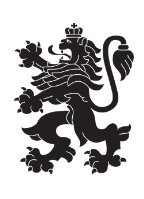 Министерство на земеделиетоОбластна дирекция „Земеделие“ – гр.ПазарджикЗ   А   П   О   В   Е   Д№ РД-04-233/ 30.09.2022 г.МИЛЕНА ВЪЛЧИНОВА – директор на областна дирекция „Земеделие” гр. Пазарджик, след като разгледах, обсъдих и оцених доказателствения материал по административната преписка за землището на гр.Ветрен , община Септември, област Пазарджик, за стопанската 2022– 2023 г., а именно: заповед № РД 07-83/05.08.2022 г., по чл. 37в, ал. 1 ЗСПЗЗ, за създаване на комисия, доклада на комисията и приложените към него: служебно разпределение, проекта на картата за разпределение на масивите за ползване в землището, проекта на регистър към картата, които са неразделна част от служебното разпределение, както и всички останали документи по преписката,  за да се произнеса установих от фактическа и правна страна следното:І. ФАКТИЧЕСКА СТРАНА1) Заповедта на директора на областна дирекция „Земеделие” гр. Пазарджик № РД - 07-83/05.08.2022 г., с която е създадена комисията за землището на гр.Ветрен,  община Септември област Пазарджик, е издадена до 05.08.2022 г., съгласно разпоредбата на чл. 37в, ал. 1 ЗСПЗЗ.2) Изготвен е доклад на комисията.Докладът съдържа всички необходими реквизити и данни, съгласно чл. 37в, ал. 4 ЗСПЗЗ и чл. 72в, ал. 1 – 4 ППЗСПЗЗ.Към доклада на комисията по чл. 37в, ал. 1 ЗСПЗЗ са приложени служебното разпределение, проектът на картата на масивите за ползване в землището и проектът на регистър към нея.3) В предвидения от закона срок от комисията е изготвено служебно разпределение на масивите за ползване в землището, което отговаря на изискванията на чл. 37в, ал. 3 и ал. 4 ЗСПЗЗ и чл. 74, ал. 1 – 4 ППЗСПЗЗ.Неразделна част от служебното разпределение са проектът на картата за разпределение на масивите за ползване в землището и регистърът към нея, който съдържа всички необходими и съществени данни, съгласно чл. 74, ал. 1 – 4 ППЗСПЗЗ.ІІ. ПРАВНА СТРАНАПроцедурата по сключване на споразумение между ползвателите/собствениците на земеделски земи (имоти), съответно за служебно разпределение на имотите в масивите за ползване в съответното землище, има законната цел за насърчаване на уедрено ползване на земеделските земи и създаване на масиви, ясно изразена в чл. чл. 37б и 37в ЗСПЗЗ, съответно чл.чл. 69 – 76 ППЗСПЗЗ.По своята правна същност процедурата за създаване на масиви за ползване в землището за съответната стопанска година е един смесен, динамичен и последователно осъществяващ се фактически състав. Споразумението между участниците е гражданскоправният юридически факт, а докладът на комисията, служебното разпределение на масивите за ползване и заповедта на директора на областната дирекция „Земеделие”, са административноправните юридически факти.Всички елементи на смесения фактически състав са осъществени, като са спазени изискванията на закона, конкретно посочени във фактическата част на заповедта.С оглед изложените фактически и правни доводи, на основание чл. 37в, ал. 4, ал. 5, ал. 6 и ал. 7 от ЗСПЗЗ, във връзка с чл. 75а, ал. 1, т. 1-3, ал. 2 от ППЗСПЗЗ,Р А З П О Р Е Д И Х:Въз основа на ДОКЛАДА на комисията:ОДОБРЯВАМ служебното разпределение на имотите по чл. 37в, ал. 3 ЗСПЗЗ, включително и за имотите по чл. 37в, ал. 3, т. 2 ЗСПЗЗ, с което са разпределени масивите за ползване в землището на град Ветрен, община Септември, област Пазарджик, за стопанската година 2022 -2023 година, считано от 01.10.2022 г. до 01.10.2023 г.ОДОБРЯВАМ картата на разпределените масиви за ползване в посоченото землище, както и регистърът към нея, които са ОКОНЧАТЕЛНИ за стопанската година, считано от 01.10.2022 г. до 01.10.2023 г.Заповедта, заедно с окончателните карта на масивите за ползване и регистър, да се обяви в кметство гр.Ветрен и в сградата на общинската служба по земеделие гр. Септември, както и да се публикува на интернет страницата на община Септември и областна дирекция „Земеделие” гр. Пазарджик, в срок от 7 дни от нейното издаване.Ползвател на земеделски земи, на който със заповедта са определени за ползване за стопанската 2022 – 2023 г., земите по чл. 37в, ал. 3, т. 2 от ЗСПЗЗ, е ДЛЪЖЕН да внесе по банкова сметка, с IBAN BG34UBBS80023300251210  и BIC UBBSBGSF, на областна дирекция „Земеделие” гр. Пазарджик, паричната сума в размер на определеното средно годишно рентно плащане за землището, в срок ДО ТРИ МЕСЕЦА от публикуването на настоящата заповед. Сумите са депозитни и се изплащат от областна дирекция „Земеделие” гр. Пазарджик на провоимащите лица, в срок от 10 (десет) години.За ползвателите, които не са заплатили в горния срок паричните суми за ползваните земи по чл. 37в, ал. 3, т 2 ЗСПЗЗ, съгласно настоящата заповед, директорът на областна дирекция „Земеделие” издава заповед за заплащане на трикратния размер на средното годишно рентно плащане за землището. В седемдневен срок от получаването на заповедта ползвателите превеждат паричните суми по сметка на областна дирекция „Земеделие” гр. Пазарджик.Заповедта може да се обжалва в 14 дневен срок, считано от обявяването/публикуването й, чрез областна дирекция „Земеделие” гр. Пазарджик, по реда предвиден в АПК – по административен пред министъра на земеделието  и/или съдебен ред пред Районен съд гр. Пазарджик.Обжалването на заповедта не спира нейното изпълнение.

Милена Емилова Вълчинова (Директор)
30.09.2022г. 15:13ч.
ОДЗ-Пазарджик


Електронният подпис се намира в отделен файл с название signature.txt.p7s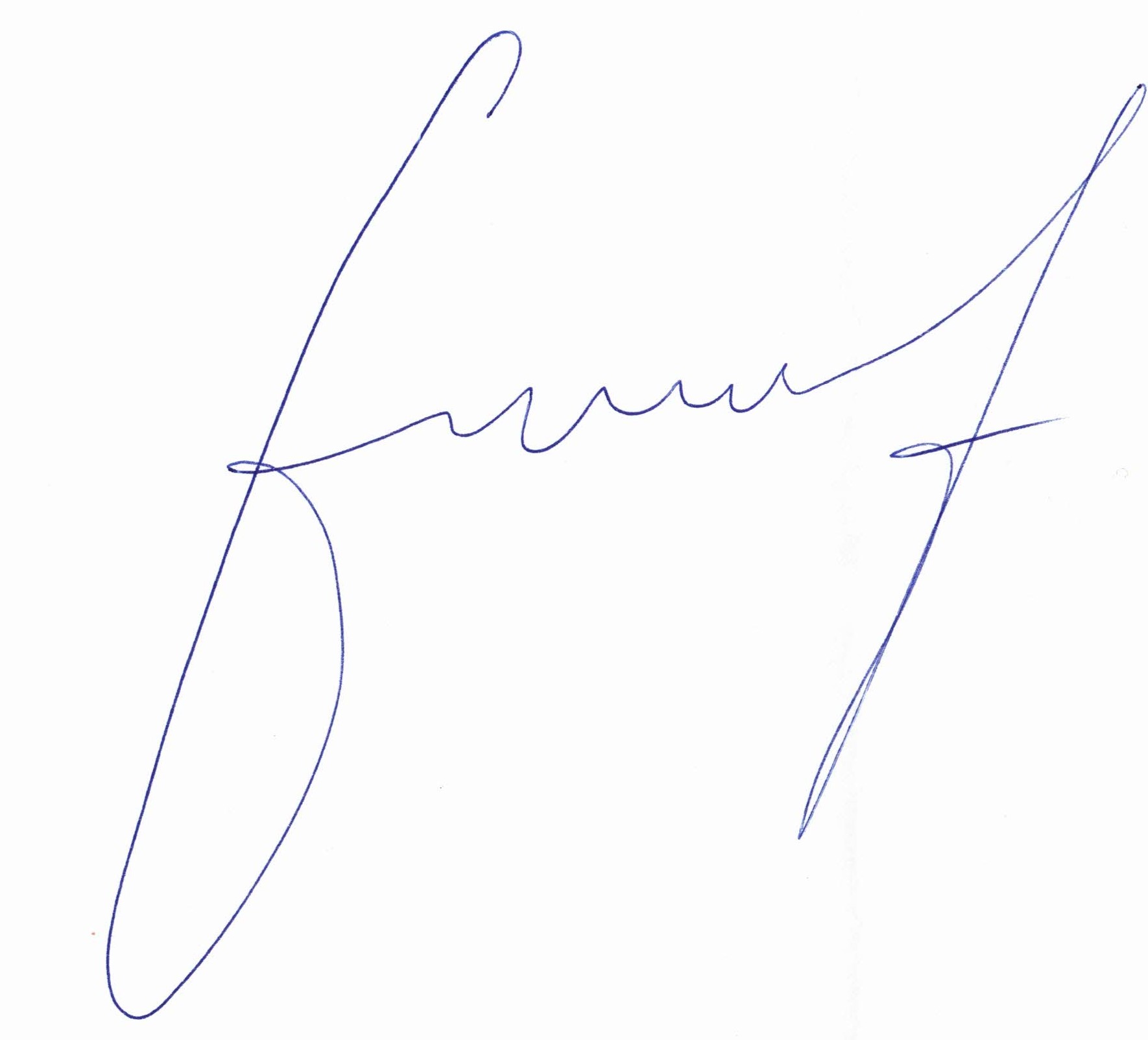 ОПИС НА РАЗПРЕДЕЛЕНИТЕ МАСИВИ ЗА ПОЛЗВАНЕ И ВКЛЮЧЕНИТЕ В ТЯХ ИМОТИза стопанската 2022/2023 годиназа землището на гр. Ветрен, ЕКАТТЕ 10820, община Септември, област Пазарджик.проект на разпределение, одобрен със заповед № ......../........ г. на директора на Областна дирекция "Земеделие" - гр. ПазарджикПолзвателМасив №Имот с регистрирано правно основаниеИмот с регистрирано правно основаниеИмот по чл. 37в, ал. 3, т. 2 от ЗСПЗЗИмот по чл. 37в, ал. 3, т. 2 от ЗСПЗЗИмот по чл. 37в, ал. 3, т. 2 от ЗСПЗЗСобственикПолзвателМасив №№Площ дка№Площ дкаДължимо рентно плащане в лв.Собственик"АГРО РОБОТИК"ЕООД1816.4460.950БЗС"АГРО РОБОТИК"ЕООД17611.51.289БЗС"АГРО РОБОТИК"ЕООД32639.212.945БЗС"АГРО РОБОТИК"ЕООД37836.42.56046.09ЛСМ"АГРО РОБОТИК"ЕООД37836.51.965БЗС"АГРО РОБОТИК"ЕООД38036.181.95135.12ЕГГ"АГРО РОБОТИК"ЕООД38036.201.600БЗС"АГРО РОБОТИК"ЕООД38036.211.56828.22МДП"АГРО РОБОТИК"ЕООД39612.1711.724БЗС"АГРО РОБОТИК"ЕООД39837.3245.370БЗС"АГРО РОБОТИК"ЕООД39937.3324.683БЗС"АГРО РОБОТИК"ЕООД8231.2642.490БЗС"АГРО РОБОТИК"ЕООД2239.3613.006БЗС"АГРО РОБОТИК"ЕООД2239.1060.4918.84МККОБЩО за ползвателя (дка)26.0226.570118.27ВИЧИ АГРО ЕООД1613.5372.957БЛПВИЧИ АГРО ЕООД1613.8541.99935.98ПЪТСТРОЙ ООДВИЧИ АГРО ЕООД1919.183.42461.63ПГКВИЧИ АГРО ЕООД1919.163.000ТТКВИЧИ АГРО ЕООД1919.173.00054.00СПКВИЧИ АГРО ЕООД3212.2003.000КСБВИЧИ АГРО ЕООД3212.1992.000КБВВИЧИ АГРО ЕООД3212.1981.000ОИКВИЧИ АГРО ЕООД16017.22910.423МНПВИЧИ АГРО ЕООД16017.2313.903ВНГВИЧИ АГРО ЕООД16017.2303.879ВСДВИЧИ АГРО ЕООД17517.2392.984БЛПВИЧИ АГРО ЕООД17517.2381.17821.20ХСЕВИЧИ АГРО ЕООД19012.706.288ВККВИЧИ АГРО ЕООД19312.392.378БЛБВИЧИ АГРО ЕООД19512.283.700СИПВИЧИ АГРО ЕООД19512.292.500ДКЛВИЧИ АГРО ЕООД19712.1105.301ТПЛВИЧИ АГРО ЕООД20313.26610.000МНПВИЧИ АГРО ЕООД20313.2674.30077.40РЪЖАНКОВ ЕООДВИЧИ АГРО ЕООД20613.873.000ТАГВИЧИ АГРО ЕООД20613.882.65947.86ВДЧВИЧИ АГРО ЕООД21019.2433.171ИГБВИЧИ АГРО ЕООД21019.2442.930СМАВИЧИ АГРО ЕООД22550.2057.125МНПВИЧИ АГРО ЕООД22550.2035.299САМВИЧИ АГРО ЕООД22550.2045.000ИДСВИЧИ АГРО ЕООД22550.2061.075СПЗВИЧИ АГРО ЕООД38136.763.829ПВМВИЧИ АГРО ЕООД38136.772.891ЕГСВИЧИ АГРО ЕООД20212.261.493ЦДБВИЧИ АГРО ЕООД37650.3373.199НЛКВИЧИ АГРО ЕООД37650.3383.143ТТКВИЧИ АГРО ЕООД37650.3360.588СМБОБЩО за ползвателя (дка)106.05616.560298.08ГАЯ АГРО ООД121.205.502ПЪТСТРОЙ ООДГАЯ АГРО ООД121.215.34096.12ИВКГАЯ АГРО ООД121.194.000ГТШГАЯ АГРО ООД121.163.80068.40ВСАГАЯ АГРО ООД121.172.700СКЕГАЯ АГРО ООД121.181.900МББГАЯ АГРО ООД221.66.200ГССГАЯ АГРО ООД221.73.300ИСГГАЯ АГРО ООД221.103.00054.00БСЕГАЯ АГРО ООД221.113.000ЙТЕГАЯ АГРО ООД221.83.000СДКГАЯ АГРО ООД221.93.000АМЛГАЯ АГРО ООД321.35.500РСЧГАЯ АГРО ООД321.14.956АСПГАЯ АГРО ООД321.24.752КСПГАЯ АГРО ООД321.52.684ПИБГАЯ АГРО ООД321.41.90034.20БСКГАЯ АГРО ООД421.683.992ТИБГАЯ АГРО ООД421.673.961САЦГАЯ АГРО ООД421.653.740АЙМГАЯ АГРО ООД421.643.200ВКЧГАЯ АГРО ООД421.1042.210ГМКГАЯ АГРО ООД421.691.65629.81ПЛКГАЯ АГРО ООД521.345.299СДСГАЯ АГРО ООД521.355.000СВКГАЯ АГРО ООД521.364.786ПГБГАЯ АГРО ООД521.1022.401ИПЛГАЯ АГРО ООД621.274.300ЛОТОС ИМОТИ ООДГАЯ АГРО ООД621.263.884ТЕРАИНВЕСТ БГ ООДГАЯ АГРО ООД621.243.430БПМГАЯ АГРО ООД721.403.973ЛНТГАЯ АГРО ООД721.413.900ВДВГАЯ АГРО ООД721.1002.517ЛОТОС ИМОТИ ООДГАЯ АГРО ООД1021.573.000ССВГАЯ АГРО ООД1021.562.10137.82ППКГАЯ АГРО ООД1121.384.225ЛИКГАЯ АГРО ООД1221.593.000СГЕГАЯ АГРО ООД1221.610.5009.00БИСГАЯ АГРО ООД1221.630.5009.00ГСКГАЯ АГРО ООД1421.921.789МПБГАЯ АГРО ООД1521.321.700КВБГАЯ АГРО ООД2412.2126.299ЛОТОС ИМОТИ ООДГАЯ АГРО ООД2412.2134.500ВИМГАЯ АГРО ООД2412.2143.988СССГАЯ АГРО ООД2712.2206.076АНСГАЯ АГРО ООД2712.2236.000ЛОТОС ИМОТИ ООДГАЯ АГРО ООД2712.2213.000ГВДГАЯ АГРО ООД2712.2222.230БЙДГАЯ АГРО ООД2812.2044.10073.80АПРГАЯ АГРО ООД2812.2053.500СГКГАЯ АГРО ООД2812.2032.924СЙС и др.ГАЯ АГРО ООД2812.2062.840ПРОТЕКТ ИН ООДГАЯ АГРО ООД2912.2264.100АИС и др.ГАЯ АГРО ООД2912.2284.000МИМГАЯ АГРО ООД2912.2273.80068.40ЕВРОВЕЛ ЕООДГАЯ АГРО ООД3012.1894.24776.45ДГСГАЯ АГРО ООД3012.1952.10937.96СКЙГАЯ АГРО ООД3012.1881.794АСГГАЯ АГРО ООД3012.1960.82914.92ММСГАЯ АГРО ООД3112.2308.000ДГПГАЯ АГРО ООД3312.1934.501ЛОТОС ИМОТИ ООДГАЯ АГРО ООД3412.2322.312ССДГАЯ АГРО ООД3412.2331.048ИБВГАЯ АГРО ООД3512.1881.222АСГГАЯ АГРО ООД3850.826.752ЛОТОС ИМОТИ ООДГАЯ АГРО ООД3850.836.499ССАГАЯ АГРО ООД3850.814.741ЛОТОС ИМОТИ ООДГАЯ АГРО ООД3850.843.800ЙНСГАЯ АГРО ООД3850.803.000ВАКГАЯ АГРО ООД3850.792.000НХКГАЯ АГРО ООД3850.771.803ААДГАЯ АГРО ООД3950.5510.649МСБГАЯ АГРО ООД3950.566.253ВБСГАЯ АГРО ООД3950.584.800АМПГАЯ АГРО ООД3950.573.599ДТВГАЯ АГРО ООД4150.744.600ДЕМЕТРА 2004 ООД и др.ГАЯ АГРО ООД4150.724.399ПАГГАЯ АГРО ООД4150.734.03172.56БТРГАЯ АГРО ООД4150.703.69966.58ЦМДГАЯ АГРО ООД4150.692.999ВСКГАЯ АГРО ООД4550.173.000ИАБГАЯ АГРО ООД4550.142.912ППДГАЯ АГРО ООД4550.162.79950.38АНГГАЯ АГРО ООД4550.152.414КПЕГАЯ АГРО ООД5150.224.208ЛОТОС ИМОТИ ООДГАЯ АГРО ООД5150.212.500ГИФГАЯ АГРО ООД5650.112.54045.73МСБГАЯ АГРО ООД5650.121.000ЙЦЧГАЯ АГРО ООД5750.2233.200ВББГАЯ АГРО ООД5950.1283.000ДЕМЕТРА 2004 ООДГАЯ АГРО ООД6223.168.484ГХСГАЯ АГРО ООД6223.176.301ДКМГАЯ АГРО ООД6223.145.435ПСГГАЯ АГРО ООД6223.1465.397АСБГАЯ АГРО ООД6223.135.239ЛОТОС ИМОТИ ООДГАЯ АГРО ООД6223.183.699БНШГАЯ АГРО ООД6223.122.951СЙТГАЯ АГРО ООД6223.192.543ГМВГАЯ АГРО ООД6223.112.106ГССГАЯ АГРО ООД6223.152.086КСДГАЯ АГРО ООД6223.5220.822КПЕГАЯ АГРО ООД6323.756.299ВГПГАЯ АГРО ООД6323.725.901ГКВГАЯ АГРО ООД6323.745.606БЛПГАЯ АГРО ООД6323.765.400ЛАЦ и др.ГАЯ АГРО ООД6323.704.49980.98АППГАЯ АГРО ООД6323.713.501ДЕМЕТРА 2004 ООДГАЯ АГРО ООД6323.693.400ЛДКГАЯ АГРО ООД6323.683.30059.40ХНМГАЯ АГРО ООД6323.733.00054.00ЕСДГАЯ АГРО ООД6423.568.999БДМГАЯ АГРО ООД6423.575.400ДЕМЕТРА 2004 ООДГАЯ АГРО ООД6423.605.201ПРОТЕКТ ИН ООДГАЯ АГРО ООД6423.583.99971.98АКТГАЯ АГРО ООД6423.613.686ЦГКГАЯ АГРО ООД6423.593.599САШГАЯ АГРО ООД6423.623.000ССКГАЯ АГРО ООД6523.457.680ГАЯ АГРО ООДГАЯ АГРО ООД6523.483.442ВСДГАЯ АГРО ООД6523.493.372АИПГАЯ АГРО ООД6523.523.272ТНСГАЯ АГРО ООД6523.473.000МХСГАЯ АГРО ООД6523.512.999ЗАШГАЯ АГРО ООД6523.462.803АППГАЯ АГРО ООД6523.502.700САБГАЯ АГРО ООД6523.442.545ЛБМГАЯ АГРО ООД6523.1500.60010.80СПДГАЯ АГРО ООД6623.10111.753ИППГАЯ АГРО ООД6623.1024.800АДПГАЯ АГРО ООД6623.1033.599ГМТГАЯ АГРО ООД6623.1043.599ПДШГАЯ АГРО ООД6623.1073.068СДДГАЯ АГРО ООД6623.1052.10137.82ГМТГАЯ АГРО ООД6623.1062.09737.75ЦББГАЯ АГРО ООД6723.996.200ИАМГАЯ АГРО ООД6723.983.699ЛГТГАЯ АГРО ООД6723.953.000НГТ и др.ГАЯ АГРО ООД6723.963.000МКТГАЯ АГРО ООД6723.972.999ИВКГАЯ АГРО ООД6723.922.876СМВГАЯ АГРО ООД6723.942.50045.00ТПКГАЯ АГРО ООД6723.932.399БНСГАЯ АГРО ООД6723.911.899МСПГАЯ АГРО ООД6823.265.034ПСБГАЯ АГРО ООД6823.243.952КХЕГАЯ АГРО ООД6823.253.800БИБГАЯ АГРО ООД6823.233.50063.00САГГАЯ АГРО ООД6823.223.42661.67СВМГАЯ АГРО ООД6823.211.900СВАГАЯ АГРО ООД6823.201.175СГКГАЯ АГРО ООД6923.1163.408СППГАЯ АГРО ООД6923.1152.974ПППГАЯ АГРО ООД6923.1142.874ЙАШГАЯ АГРО ООД6923.1182.657ТМТГАЯ АГРО ООД6923.1132.275ГСДГАЯ АГРО ООД6923.1191.978ГИШГАЯ АГРО ООД6923.1171.766ПМВГАЯ АГРО ООД7023.823.300СНМГАЯ АГРО ООД7023.853.100ЛОТОС ИМОТИ ООДГАЯ АГРО ООД7023.833.000БИМГАЯ АГРО ООД7023.843.000СНСГАЯ АГРО ООД7023.861.100АВГГАЯ АГРО ООД7023.871.00018.00ДИПГАЯ АГРО ООД7023.881.00018.00ССТГАЯ АГРО ООД7023.890.999КДМГАЯ АГРО ООД7123.1431.45126.13ТЛМГАЯ АГРО ООД7123.1241.200СГТГАЯ АГРО ООД7123.1291.196МИСГАЯ АГРО ООД7123.1231.10019.80ГИТГАЯ АГРО ООД7123.1311.08119.47СПШГАЯ АГРО ООД7123.1331.000ГВДГАЯ АГРО ООД7123.1251.000НГТ и др.ГАЯ АГРО ООД7123.1271.00018.00СТТГАЯ АГРО ООД7123.1281.000СКБГАЯ АГРО ООД7123.1321.000АСДГАЯ АГРО ООД7123.1260.80014.40ВВКГАЯ АГРО ООД7123.1300.78314.09ИАДГАЯ АГРО ООД7123.1340.1031.85ЛАЗАРИНА СПАСОВА ПОПОВАГАЯ АГРО ООД7223.412.39943.18БТДГАЯ АГРО ООД7223.432.30041.40БАМГАЯ АГРО ООД7223.402.100ДЕМЕТРА 2004 ООДГАЯ АГРО ООД7223.421.600ИКБГАЯ АГРО ООД7323.787.799БВПГАЯ АГРО ООД7423.793.749БСТГАЯ АГРО ООД7423.803.300ЛМТГАЯ АГРО ООД7623.663.500ДПБГАЯ АГРО ООД7623.652.937ЙСЕГАЯ АГРО ООД8023.1093.109ВЙП и др.ГАЯ АГРО ООД8323.52.140ЛОТОС ИМОТИ ООДГАЯ АГРО ООД8422.222.130ИГКГАЯ АГРО ООД8523.42.109БЦЛГАЯ АГРО ООД8623.1211.481ЙДСГАЯ АГРО ООД8824.554.858НЙДГАЯ АГРО ООД8824.524.000ПЪТСТРОЙ ООДГАЯ АГРО ООД8824.443.999ИВВГАЯ АГРО ООД8824.503.999ЛОТОС ИМОТИ ООДГАЯ АГРО ООД8824.453.800ИЦЧГАЯ АГРО ООД8824.513.500ВПМГАЯ АГРО ООД8824.433.500ГМАГАЯ АГРО ООД8824.493.499ПЪТСТРОЙ ООДГАЯ АГРО ООД8824.473.000ПРОТЕКТ ИН ООДГАЯ АГРО ООД8824.463.000НСН и др.ГАЯ АГРО ООД8824.482.999ЙЦЛГАЯ АГРО ООД8824.422.500ВАПГАЯ АГРО ООД8824.541.097ПЪТСТРОЙ ООДГАЯ АГРО ООД8824.530.700ЙПАГАЯ АГРО ООД9024.145.540ГНСГАЯ АГРО ООД9024.234.30077.40СПКГАЯ АГРО ООД9024.223.901ЛОТОС ИМОТИ ООДГАЯ АГРО ООД9024.133.892АКСГАЯ АГРО ООД9024.183.099МСБГАЯ АГРО ООД9024.173.08355.49ЛВГГАЯ АГРО ООД9024.163.005ДЕМЕТРА 2004 ООД и др.ГАЯ АГРО ООД9024.203.000ВПЧ и др.ГАЯ АГРО ООД9024.213.000ДЕМЕТРА 2004 ООДГАЯ АГРО ООД9024.122.449БКТГАЯ АГРО ООД9024.152.230ИГТГАЯ АГРО ООД9024.191.62524.191.37524.75ПСБ и др.ГАЯ АГРО ООД9124.564.255СКПГАЯ АГРО ООД9124.613.300ВИМГАЯ АГРО ООД9124.603.100ЛОТОС ИМОТИ ООДГАЯ АГРО ООД9124.583.000ПЪТСТРОЙ ООДГАЯ АГРО ООД9124.592.995СПКГАЯ АГРО ООД9124.572.982ЙТЕГАЯ АГРО ООД9124.5010.999ТГКГАЯ АГРО ООД9224.684.100ВГБГАЯ АГРО ООД9224.673.099ГТКГАЯ АГРО ООД9224.663.092ЛОТОС ИМОТИ ООДГАЯ АГРО ООД9224.652.99953.98ВСАГАЯ АГРО ООД9224.642.991БЦМГАЯ АГРО ООД9224.632.949СПЗГАЯ АГРО ООД9324.713.999ПИП и др.ГАЯ АГРО ООД9324.1093.761ААКГАЯ АГРО ООД9324.703.599ГХАГАЯ АГРО ООД9424.965.694АМАГАЯ АГРО ООД9424.984.670ЛОТОС ИМОТИ ООДГАЯ АГРО ООД9424.953.029ПРОТЕКТ ИН ООДГАЯ АГРО ООД9424.932.88851.98БХСГАЯ АГРО ООД9424.972.226СПАГАЯ АГРО ООД9424.941.472БАБГАЯ АГРО ООД9424.921.029АКСГАЯ АГРО ООД9624.803.800ПРОТЕКТ ИН ООДГАЯ АГРО ООД9624.832.956АСМГАЯ АГРО ООД9624.5002.900ЦТЕГАЯ АГРО ООД9624.812.547НСДГАЯ АГРО ООД9624.821.694ЙИГГАЯ АГРО ООД9724.733.864ГМКГАЯ АГРО ООД9724.723.566ГСГГАЯ АГРО ООД9724.1120.940АСКГАЯ АГРО ООД10050.3569.762АИШГАЯ АГРО ООД10050.3668.776КХЧ и др.ГАЯ АГРО ООД10050.3618.755СВЛГАЯ АГРО ООД10050.3608.400ЛОТОС ИМОТИ ООДГАЯ АГРО ООД10050.3638.145СЕЛЕКТ КЪМПАНИ ЕООДГАЯ АГРО ООД10050.3598.069ТАНГАЯ АГРО ООД10050.3656.995ССКГАЯ АГРО ООД10050.3626.000ТЕРАИНВЕСТ БГ ООДГАЯ АГРО ООД10050.3645.901СБСГАЯ АГРО ООД10050.3575.675БНСГАЯ АГРО ООД10050.3544.598НСН и др.ГАЯ АГРО ООД10050.3553.758АТЕГАЯ АГРО ООД10050.4512.543НССГАЯ АГРО ООД10050.6311.599ИПЛГАЯ АГРО ООД10250.3308.999ПСПГАЯ АГРО ООД10250.3286.435ГНМГАЯ АГРО ООД10250.3265.700СТЛГАЯ АГРО ООД10250.3255.529АТСГАЯ АГРО ООД10250.3275.130НТСГАЯ АГРО ООД10250.3244.999ХИКГАЯ АГРО ООД10250.3314.06673.19ЛДТГАЯ АГРО ООД10250.3353.150НЙДГАЯ АГРО ООД10250.3333.000МПЕГАЯ АГРО ООД10250.3343.000ВАЛГАЯ АГРО ООД10250.3232.761СНДГАЯ АГРО ООД10250.3362.553СМБГАЯ АГРО ООД10250.3322.064НССГАЯ АГРО ООД10250.3291.470ЙСБГАЯ АГРО ООД10850.2788.299ИАКГАЯ АГРО ООД10850.2798.140НЙКГАЯ АГРО ООД10850.2776.238НСН и др.ГАЯ АГРО ООД10850.2806.238ЦПКГАЯ АГРО ООД10950.3724.693ЛСЕГАЯ АГРО ООД10950.3684.67384.11МСДГАЯ АГРО ООД10950.3714.526ЦПВГАЯ АГРО ООД10950.3674.029СНБГАЯ АГРО ООД10950.3703.494ДЕМЕТРА 2004 ООДГАЯ АГРО ООД10950.3693.492РСБГАЯ АГРО ООД10950.3733.298ДДДГАЯ АГРО ООД11350.34212.212219.82ВКВГАЯ АГРО ООД11350.3415.299ТИА и др.ГАЯ АГРО ООД11350.3403.183ПИСГАЯ АГРО ООД11350.3581.710ИХГГАЯ АГРО ООД11450.14513.585ЛОТОС ИМОТИ ООДГАЯ АГРО ООД11450.1434.200ЛСМГАЯ АГРО ООД11450.1444.000ВГБГАЯ АГРО ООД11750.27610.099СПСГАЯ АГРО ООД12050.2623.899ДЕМЕТРА 2004 ООДГАЯ АГРО ООД12050.2633.827ИНКГАЯ АГРО ООД12150.6303.500ТИБГАЯ АГРО ООД12250.40710.863ВСЛГАЯ АГРО ООД12250.4009.871БЦЛГАЯ АГРО ООД12250.4016.606СМЧГАЯ АГРО ООД12250.4053.598КСБГАЯ АГРО ООД12250.4033.271ЛПЦГАЯ АГРО ООД12250.4063.099БСЕГАЯ АГРО ООД12250.4022.475МАВГАЯ АГРО ООД12250.4041.61550.4041.36724.60ПСБ и др.ГАЯ АГРО ООД12250.6830.596Н-Н-НЕЙЧЕВИ ООДГАЯ АГРО ООД12350.4788.899ВИМГАЯ АГРО ООД12350.4776.988СЕЛЕКТ КЪМПАНИ ЕООДГАЯ АГРО ООД12350.4805.200ТПЛГАЯ АГРО ООД12350.4793.999СЕЛЕКТ КЪМПАНИ ЕООДГАЯ АГРО ООД12350.4753.993СЙТГАЯ АГРО ООД12350.4763.900ССБГАЯ АГРО ООД12450.4737.959САНГАЯ АГРО ООД12450.4685.950ЛОТОС ИМОТИ ООДГАЯ АГРО ООД12450.4694.930КЦЧГАЯ АГРО ООД12450.4714.898ДЕМЕТРА 2004 ООДГАЯ АГРО ООД12450.4723.982ВАДГАЯ АГРО ООД12450.4703.355СЕЛЕКТ КЪМПАНИ ЕООДГАЯ АГРО ООД12650.46610.265ЙЦЛГАЯ АГРО ООД12650.4679.000ИАРГАЯ АГРО ООД12650.4652.936АПХГАЯ АГРО ООД12650.4640.635ПАХГАЯ АГРО ООД12850.51010.023ЛОТОС ИМОТИ ООДГАЯ АГРО ООД12850.5094.288СГПГАЯ АГРО ООД13050.4824.799ЗПЧГАЯ АГРО ООД13050.4813.000БПКГАЯ АГРО ООД13050.4832.456БЛБГАЯ АГРО ООД13250.4133.986ЖГБГАЯ АГРО ООД13250.4143.799АГКГАЯ АГРО ООД13250.4121.189ДББГАЯ АГРО ООД13450.5565.556БХРГАЯ АГРО ООД13450.5552.858МДСГАЯ АГРО ООД13650.5534.262ЛОТОС ИМОТИ ООДГАЯ АГРО ООД13650.5523.141ЛОТОС ИМОТИ ООДГАЯ АГРО ООД13750.5224.040АБПГАЯ АГРО ООД13750.5232.999СССГАЯ АГРО ООД13950.5034.499РГБГАЯ АГРО ООД14150.4172.771ЛОТОС ИМОТИ ООДГАЯ АГРО ООД14350.5251.314БПДГАЯ АГРО ООД14450.42510.005ЛСКГАЯ АГРО ООД14450.4267.149АСВГАЯ АГРО ООД14450.4246.331САКГАЯ АГРО ООД14450.4225.480БПКГАЯ АГРО ООД14450.4235.364ЛОТОС ИМОТИ ООДГАЯ АГРО ООД14450.4275.098ПВРГАЯ АГРО ООД14450.4364.370МТСГАЯ АГРО ООД14450.4324.300БПКГАЯ АГРО ООД14450.4344.249СЕЛЕКТ КЪМПАНИ ЕООДГАЯ АГРО ООД14450.4283.900ЛИНГАЯ АГРО ООД14450.4333.399ТВВГАЯ АГРО ООД14450.4313.239ССДГАЯ АГРО ООД14450.4352.999МИРГАЯ АГРО ООД14450.4372.835ДССГАЯ АГРО ООД14450.4302.000ПБКГАЯ АГРО ООД14450.4291.900НМТГАЯ АГРО ООД14950.4195.986ЛОТОС ИМОТИ ООДГАЯ АГРО ООД14950.4205.250КХЕГАЯ АГРО ООД14950.4214.176ЛОТОС ИМОТИ ООДГАЯ АГРО ООД14950.4183.705ВНБГАЯ АГРО ООД15250.4402.756КБЯГАЯ АГРО ООД15250.4422.360СБПГАЯ АГРО ООД15250.4412.307ГБКГАЯ АГРО ООД15250.4431.612ТНБГАЯ АГРО ООД15250.4460.668ВМВГАЯ АГРО ООД15250.4440.647ССПГАЯ АГРО ООД15250.4450.532СПБГАЯ АГРО ООД15250.4470.205ЦГКГАЯ АГРО ООД15450.4484.902БТБГАЯ АГРО ООД15450.4383.999ТИБГАЯ АГРО ООД15750.4854.695БАДГАЯ АГРО ООД15850.4873.000НМЧГАЯ АГРО ООД16117.2164.161БХБГАЯ АГРО ООД16117.2183.600АНМГАЯ АГРО ООД16117.2172.139ААКГАЯ АГРО ООД16317.2205.323ЛОТОС ИМОТИ ООДГАЯ АГРО ООД16517.2253.836ИПЛГАЯ АГРО ООД17712.1678.299ДЕМЕТРА 2004 ООДГАЯ АГРО ООД17712.1695.50099.00КХЗГАЯ АГРО ООД17712.1683.70066.60ЙИПГАЯ АГРО ООД17712.1703.119ТМДГАЯ АГРО ООД17712.1662.943ПРОТЕКТ ИН ООДГАЯ АГРО ООД17712.1650.3005.40НГСГАЯ АГРО ООД17812.1774.866ДЕМЕТРА 2004 ООДГАЯ АГРО ООД17812.1804.000ДЕМЕТРА 2004 ООДГАЯ АГРО ООД17812.1783.500ДЕМЕТРА 2004 ООДГАЯ АГРО ООД17812.1793.000ЦТЕГАЯ АГРО ООД17912.1484.799НППГАЯ АГРО ООД17912.1503.000СХБГАЯ АГРО ООД17912.1493.000ЙСМГАЯ АГРО ООД17912.2502.20139.62ПЪТСТРОЙ ООДГАЯ АГРО ООД18012.1345.400ПХВГАЯ АГРО ООД18012.1333.001ДГБГАЯ АГРО ООД18012.2812.835БНСГАЯ АГРО ООД18012.1351.325ЦАТГАЯ АГРО ООД18112.1373.000ИАТГАЯ АГРО ООД18112.1402.674АТТГАЯ АГРО ООД18112.1392.292СТДГАЯ АГРО ООД18112.1381.900МАЛГАЯ АГРО ООД18112.3000.70012.60ПЪТСТРОЙ ООДГАЯ АГРО ООД18212.1603.000БККГАЯ АГРО ООД18212.1592.999ДЕМЕТРА 2004 ООДГАЯ АГРО ООД18212.1611.885ЕГПГАЯ АГРО ООД18312.1817.563ДЕМЕТРА 2004 ООДГАЯ АГРО ООД18412.1733.780ЛАБГАЯ АГРО ООД18412.1742.729ТАЧГАЯ АГРО ООД18512.1563.000БГГГАЯ АГРО ООД18512.1573.000ГТТГАЯ АГРО ООД18612.1323.500ЙТЕГАЯ АГРО ООД18712.2252.063ДЕМЕТРА 2004 ООДГАЯ АГРО ООД18712.1521.08819.58ПЪТСТРОЙ ООДГАЯ АГРО ООД18912.1421.872ЙНСГАЯ АГРО ООД19812.1072.16638.99ПЪТСТРОЙ ООДГАЯ АГРО ООД19812.2451.534ЛИНГАЯ АГРО ООД21521.765.599ТАБГАЯ АГРО ООД21521.774.200ААБГАЯ АГРО ООД21521.813.328СГКГАЯ АГРО ООД21521.783.000ИЛРГАЯ АГРО ООД21521.792.99953.98СТБГАЯ АГРО ООД21521.802.973АЙЛГАЯ АГРО ООД21621.744.39879.17ПСБГАЯ АГРО ООД21621.724.349ЛОТОС ИМОТИ ООДГАЯ АГРО ООД21621.732.032АГТГАЯ АГРО ООД21721.520.68021.520.68012.24НАЛГАЯ АГРО ООД21950.2958.600АГБ и др.ГАЯ АГРО ООД21950.2938.000ДАСГАЯ АГРО ООД21950.2946.067БИМГАЯ АГРО ООД21950.2964.669ЛОТОС ИМОТИ ООДГАЯ АГРО ООД21950.2973.257ЛОТОС ИМОТИ ООДГАЯ АГРО ООД21950.6281.381СВШГАЯ АГРО ООД22850.2203.225БНКГАЯ АГРО ООД22850.2213.000ГСГГАЯ АГРО ООД22850.2193.000НСН и др.ГАЯ АГРО ООД22850.2183.000ЦСМГАЯ АГРО ООД22850.2222.986ССИ и др.ГАЯ АГРО ООД22950.30013.203ЛБМГАЯ АГРО ООД24050.1872.978ЛОТОС ИМОТИ ООДГАЯ АГРО ООД24150.3022.565ПАКГАЯ АГРО ООД24250.6262.099ГИРГАЯ АГРО ООД25622.1140.800ККТГАЯ АГРО ООД25722.407.358ГИБГАЯ АГРО ООД25722.386.099СЛПГАЯ АГРО ООД25722.365.999СХБГАЯ АГРО ООД25722.435.200ПХВГАЯ АГРО ООД25722.224.862ИГКГАЯ АГРО ООД25722.374.500ВСТГАЯ АГРО ООД25722.394.199ГСМГАЯ АГРО ООД25722.414.027ИХГГАЯ АГРО ООД25722.263.599ГМАГАЯ АГРО ООД25722.333.500ТМТГАЯ АГРО ООД25722.293.341БССГАЯ АГРО ООД25722.283.325ПЕНКО ИВАНОВ ПЕПЕЛЯНКОВГАЯ АГРО ООД25722.273.30059.40КВТГАЯ АГРО ООД25722.243.200ИССГАЯ АГРО ООД25722.313.143ГКХГАЯ АГРО ООД25722.303.001ИБПГАЯ АГРО ООД25722.343.000АЙТГАЯ АГРО ООД25722.353.000СААГАЯ АГРО ООД25722.233.000ЛОТОС ИМОТИ ООДГАЯ АГРО ООД25722.443.00054.00СТДГАЯ АГРО ООД25722.253.000СМПГАЯ АГРО ООД25722.322.999ПСБГАЯ АГРО ООД25722.422.999БГГГАЯ АГРО ООД25722.450.800ВИМГАЯ АГРО ООД26022.474.67284.10НАКГАЯ АГРО ООД26022.563.50063.00АКТГАЯ АГРО ООД26022.463.230ВАКГАЯ АГРО ООД26022.5021.801СМВГАЯ АГРО ООД26022.551.500НСН и др.ГАЯ АГРО ООД26022.481.000НСН и др.ГАЯ АГРО ООД26022.491.000ИГАГАЯ АГРО ООД26122.216.499ТГЛГАЯ АГРО ООД26122.204.855АИСГАЯ АГРО ООД26122.194.600ЙАТГАЯ АГРО ООД26222.73.299ГМКГАЯ АГРО ООД26222.83.27658.97ВБКГАЯ АГРО ООД26222.92.603ЗАТГАЯ АГРО ООД26222.1382.300МСМ и др.ГАЯ АГРО ООД26222.61.800НКСГАЯ АГРО ООД26222.51.777ИДТГАЯ АГРО ООД26322.774.229БДРГАЯ АГРО ООД26322.754.016ДИТГАЯ АГРО ООД26322.763.000СДПГАЯ АГРО ООД26922.131.862ДМЧГАЯ АГРО ООД27022.1050.929ГПЕГАЯ АГРО ООД27531.16814.716ВПСГАЯ АГРО ООД27531.16711.999КСБГАЯ АГРО ООД27531.17311.299КСТГАЯ АГРО ООД27531.16910.799ВДСГАЯ АГРО ООД27531.1727.387АНБГАЯ АГРО ООД27531.1705.980САКГАЯ АГРО ООД27531.1653.848ПССГАЯ АГРО ООД27531.1643.666КЛНГАЯ АГРО ООД27531.1662.999ПЪТСТРОЙ ООДГАЯ АГРО ООД27531.1712.67648.17СКБГАЯ АГРО ООД27731.1955.000АСБГАЯ АГРО ООД27731.1964.990МАСГАЯ АГРО ООД27731.2074.912БЙНГАЯ АГРО ООД27731.2003.800БЦМГАЯ АГРО ООД27731.1913.762ЛСБГАЯ АГРО ООД27731.1903.700ВИТГАЯ АГРО ООД27731.1983.675СМСГАЯ АГРО ООД27731.8553.538ИНСГАЯ АГРО ООД27731.2043.462ЛНБГАЯ АГРО ООД27731.1993.300ЛОТОС ИМОТИ ООДГАЯ АГРО ООД27731.2013.187ГПХГАЯ АГРО ООД27731.1893.000ИСТГАЯ АГРО ООД27731.2053.000ЗАШГАЯ АГРО ООД27731.1922.999ЛОТОС ИМОТИ ООДГАЯ АГРО ООД27731.1932.90052.20ЛБКГАЯ АГРО ООД27731.1942.704ПЪТСТРОЙ ООДГАЯ АГРО ООД27731.1970.700ПЪТСТРОЙ ООДГАЯ АГРО ООД27731.8020.600ПЪТСТРОЙ ООДГАЯ АГРО ООД27831.11848.208ТЕРАИНВЕСТ БГ ООДГАЯ АГРО ООД27931.17815.699ЙСГГАЯ АГРО ООД27931.1769.799МКБГАЯ АГРО ООД27931.1756.073МПДГАЯ АГРО ООД27931.1794.396СПШГАЯ АГРО ООД27931.1773.000ТТКГАЯ АГРО ООД28131.2167.033ЛПСГАЯ АГРО ООД28131.2175.374ЛОТОС ИМОТИ ООДГАЯ АГРО ООД28131.2143.787ИБПГАЯ АГРО ООД28131.2133.686СМПГАЯ АГРО ООД28131.2153.257ДББГАЯ АГРО ООД28131.2122.71648.89СКБГАЯ АГРО ООД28131.2102.504ПССГАЯ АГРО ООД28131.2112.385ВПКГАЯ АГРО ООД28131.2091.669КСТГАЯ АГРО ООД28131.2081.643СНДГАЯ АГРО ООД28331.2509.535ККГГАЯ АГРО ООД28331.2517.506ВНРГАЯ АГРО ООД28331.2525.760ТПМГАЯ АГРО ООД28331.2494.770ДПГГАЯ АГРО ООД28331.2533.658БНТГАЯ АГРО ООД28431.1616.547СССГАЯ АГРО ООД28431.1605.587СППГАЯ АГРО ООД28431.8565.499БСЛГАЯ АГРО ООД28431.2025.172КЙКГАЯ АГРО ООД28431.1592.917ПЪТСТРОЙ ООДГАЯ АГРО ООД28431.1632.093ПЪТСТРОЙ ООДГАЯ АГРО ООД28431.8541.952БПМГАЯ АГРО ООД28431.1621.29923.39СИСГАЯ АГРО ООД28731.25612.240ИГНГАЯ АГРО ООД28731.2576.593ВДКГАЯ АГРО ООД28731.2554.588ССБГАЯ АГРО ООД28931.867.583СБН и др.ГАЯ АГРО ООД28931.872.39631.876.992125.85СКТГАЯ АГРО ООД29031.934.331КВСГАЯ АГРО ООД29031.923.08355.49ИПКГАЯ АГРО ООД29031.913.000КАГГАЯ АГРО ООД29031.893.000ДТТГАЯ АГРО ООД29031.902.99953.98НЙДГАЯ АГРО ООД29131.984.388ВГМГАЯ АГРО ООД29131.973.899ТЕРАИНВЕСТ БГ ООДГАЯ АГРО ООД29131.993.693ВГМГАЯ АГРО ООД29331.947.173АДТГАЯ АГРО ООД29331.953.401СГТГАЯ АГРО ООД29731.1013.800МКДГАЯ АГРО ООД29731.1082.590ПИНГАЯ АГРО ООД29731.8261.090МХКГАЯ АГРО ООД29731.1020.4047.28ЛАЗАРИНА СПАСОВА ПОПОВАГАЯ АГРО ООД30031.1123.014ВГМГАЯ АГРО ООД30031.1101.88833.98ССБГАЯ АГРО ООД30031.1111.30023.40ЛАТГАЯ АГРО ООД30131.1822.861ПИБГАЯ АГРО ООД30429.393.000ВСЛГАЯ АГРО ООД30429.423.000БПКГАЯ АГРО ООД30429.403.000ССВГАЯ АГРО ООД30429.412.863ЛСЕГАЯ АГРО ООД30429.432.680СДДГАЯ АГРО ООД30629.212.770ГКТГАЯ АГРО ООД30629.221.24822.47СГТГАЯ АГРО ООД30629.201.200ВМВГАЯ АГРО ООД30629.161.106НСДГАЯ АГРО ООД30629.171.018ЛИНГАЯ АГРО ООД30629.150.984БКСГАЯ АГРО ООД30629.230.940ЛЛГГАЯ АГРО ООД30629.180.800СМБГАЯ АГРО ООД30629.190.800СГЕГАЯ АГРО ООД30929.255.734ИССГАЯ АГРО ООД30929.270.736КВКГАЯ АГРО ООД30929.260.4968.92АСКГАЯ АГРО ООД31729.72.69348.47ТЕРАИНВЕСТ БГ ООДГАЯ АГРО ООД31729.61.731НЛХГАЯ АГРО ООД32229.874.612СМЧГАЯ АГРО ООД32229.853.926СМЧГАЯ АГРО ООД32229.842.794ЛОТОС ИМОТИ ООДГАЯ АГРО ООД32229.5031.038НЙСГАЯ АГРО ООД32329.552.394ПРОТЕКТ ИН ООДГАЯ АГРО ООД32329.581.521ГККГАЯ АГРО ООД32329.571.288ЙСМГАЯ АГРО ООД32329.561.228ДКПГАЯ АГРО ООД32329.591.224АЛРГАЯ АГРО ООД32329.611.009СММГАЯ АГРО ООД32329.600.55610.01АППГАЯ АГРО ООД32329.620.150МИЛГАЯ АГРО ООД33225.478.094145.70СНКГАЯ АГРО ООД33225.483.166ППКГАЯ АГРО ООД33225.592.999ЛАБГАЯ АГРО ООД33225.582.942ЛОТОС ИМОТИ ООДГАЯ АГРО ООД33425.385.600ВАЛГАЯ АГРО ООД33425.375.000БНСГАЯ АГРО ООД33425.363.700ИГБГАЯ АГРО ООД33525.548.358ЗПБГАЯ АГРО ООД33525.513.000ЛОТОС ИМОТИ ООДГАЯ АГРО ООД33525.501.238ПЪТСТРОЙ ООДГАЯ АГРО ООД33625.525.266ПЪТСТРОЙ ООДГАЯ АГРО ООД33625.1682.800ДЕМЕТРА 2004 ООДГАЯ АГРО ООД33625.5002.799СХБГАЯ АГРО ООД33725.1003.003КПМГАЯ АГРО ООД33725.1013.003СНДГАЯ АГРО ООД33725.993.003ЛЛКГАЯ АГРО ООД33725.1020.81325.1020.68812.38ПСБ и др.ГАЯ АГРО ООД33825.454.400ДНВГАЯ АГРО ООД33825.442.971ПИБГАЯ АГРО ООД33825.462.52945.52ЖЛДГАЯ АГРО ООД34025.695.699ТАКГАЯ АГРО ООД34125.552.841СССГАЯ АГРО ООД34125.492.511ВИБГАЯ АГРО ООД34325.5112.10037.80АСБГАЯ АГРО ООД34325.621.99935.98АСКГАЯ АГРО ООД34325.5010.500ГКТГАЯ АГРО ООД34425.703.500ЛОТОС ИМОТИ ООДГАЯ АГРО ООД34525.643.000БВПГАЯ АГРО ООД34625.421.924ЛОТОС ИМОТИ ООДГАЯ АГРО ООД35525.33.459ССВГАЯ АГРО ООД35525.42.722ММСГАЯ АГРО ООД35725.354.027БЦСГАЯ АГРО ООД35825.63.137ЛПЛГАЯ АГРО ООД38857.4143.800НМЧГАЯ АГРО ООД38857.4153.799ВНПГАЯ АГРО ООД38857.4161.45026.10САДГАЯ АГРО ООД38957.4244.000ДЕМЕТРА 2004 ООДГАЯ АГРО ООД38957.4252.60146.82КТБГАЯ АГРО ООД38957.4262.001ББКГАЯ АГРО ООД38957.4280.20957.4280.1462.63ПМДГАЯ АГРО ООД39157.6091.597ААКГАЯ АГРО ООД1729.3002.66129.3001.33123.95ГАЯ АГРО ООД и др.ГАЯ АГРО ООД16629.1517.974ГАБГАЯ АГРО ООД25129.1266.290113.22ВГМГАЯ АГРО ООД25129.1272.918ЛОТОС ИМОТИ ООДГАЯ АГРО ООД25129.1602.90052.20ВКВГАЯ АГРО ООД25129.1282.821БСДГАЯ АГРО ООД25129.1641.769ВСПГАЯ АГРО ООД25129.2001.69530.51КЛБГАЯ АГРО ООД25129.1241.65629.80ЛВДГАЯ АГРО ООД25129.1611.000БЦЛГАЯ АГРО ООД34925.94.621ТМТГАЯ АГРО ООД34925.103.291ИНПГАЯ АГРО ООД39024.840.58410.51ССГГАЯ АГРО ООД39024.850.389АСГГАЯ АГРО ООД39024.860.1743.12АКШГАЯ АГРО ООД9931.1372.879ПЪТСТРОЙ ООДГАЯ АГРО ООД9931.1380.415МСГГАЯ АГРО ООД19450.3877.302ЛОТОС ИМОТИ ООДОБЩО за ползвателя (дка)2226.184232.9214192.57МИСИЛИМА ООД821.432.000ЦДКМИСИЛИМА ООД821.481.627НМБМИСИЛИМА ООД821.441.19521.52ПХХМИСИЛИМА ООД821.470.80014.40ДХТМИСИЛИМА ООД821.460.80014.40СТТМИСИЛИМА ООД821.450.5009.00ПАПМИСИЛИМА ООД921.303.300ВСАМИСИЛИМА ООД921.293.100РПРМИСИЛИМА ООД1321.133.481НГТ и др.МИСИЛИМА ООД4050.1394.90088.20БЛКМИСИЛИМА ООД4050.1384.799БДБМИСИЛИМА ООД4050.1423.934ССВМИСИЛИМА ООД4050.1403.350ВХЛМИСИЛИМА ООД4050.1413.000АВБМИСИЛИМА ООД4850.294.400СПКМИСИЛИМА ООД4850.283.001БСДМИСИЛИМА ООД4950.634.200ССВМИСИЛИМА ООД4950.643.000ПСРМИСИЛИМА ООД8724.3410.000ЕГДМИСИЛИМА ООД8724.315.436СТЕМИСИЛИМА ООД8724.305.400СКММИСИЛИМА ООД8724.5024.000ПЪТСТРОЙ ООДМИСИЛИМА ООД8724.264.000ВЕНЖОР АГРО ООДМИСИЛИМА ООД8724.254.000КПММИСИЛИМА ООД8724.273.999ИЛРМИСИЛИМА ООД8724.283.996ЛЙЛМИСИЛИМА ООД8724.293.900АПБМИСИЛИМА ООД8724.333.000СИПМИСИЛИМА ООД9824.882.999КВСМИСИЛИМА ООД9824.892.950ТНБМИСИЛИМА ООД9824.902.32041.76ЛПДМИСИЛИМА ООД10450.2706.307ЛОТОС ИМОТИ ООДМИСИЛИМА ООД10450.2696.039ПДТМИСИЛИМА ООД10450.2735.000ЛОТОС ИМОТИ ООДМИСИЛИМА ООД10450.2724.663ТХБМИСИЛИМА ООД10450.2714.300ЛПСМИСИЛИМА ООД10450.2754.198МПБМИСИЛИМА ООД10450.2743.145ГАЯ АГРО ООДМИСИЛИМА ООД10550.2503.899ГПХМИСИЛИМА ООД10550.2523.516ИЛНМИСИЛИМА ООД10550.2513.49962.98ПТЕМИСИЛИМА ООД10550.2493.48962.80КБКМИСИЛИМА ООД10550.2473.299ГАЯ АГРО ООДМИСИЛИМА ООД10550.2533.177СГПМИСИЛИМА ООД10550.2453.000ТНРМИСИЛИМА ООД10550.2483.000ПБКМИСИЛИМА ООД10550.2543.000ГККМИСИЛИМА ООД10550.2462.499КИГМИСИЛИМА ООД10650.1558.770ЙХТМИСИЛИМА ООД10650.1537.214СЕЛЕКТ КЪМПАНИ ЕООД и др.МИСИЛИМА ООД10650.1545.846СЕЛЕКТ КЪМПАНИ ЕООДМИСИЛИМА ООД10650.1515.012СППМИСИЛИМА ООД10650.1524.654ДЕМЕТРА 2004 ООДМИСИЛИМА ООД11050.2415.344ССММИСИЛИМА ООД11050.2404.800НМБМИСИЛИМА ООД11050.2424.536ЛМММИСИЛИМА ООД11050.2394.316МСКМИСИЛИМА ООД11050.2384.237КПКМИСИЛИМА ООД11050.2433.244ИСЛМИСИЛИМА ООД11650.3453.515СХПМИСИЛИМА ООД11650.3473.000СХКМИСИЛИМА ООД11650.3432.989ЮГММИСИЛИМА ООД11650.3441.600СМКМИСИЛИМА ООД11850.3505.557ГДКМИСИЛИМА ООД11850.3493.934ИСПМИСИЛИМА ООД14650.4528.501ПИПМИСИЛИМА ООД14650.4557.399НЛН и др.МИСИЛИМА ООД14650.4546.321ВМКМИСИЛИМА ООД14650.6103.990БКТМИСИЛИМА ООД14650.4533.884АПКМИСИЛИМА ООД14650.4492.896САЯМИСИЛИМА ООД14650.6111.994СЛНМИСИЛИМА ООД14650.4501.652СНДМИСИЛИМА ООД24419.403.100ИЙБМИСИЛИМА ООД24419.443.000БСБМИСИЛИМА ООД24419.422.500СИФМИСИЛИМА ООД24419.432.40043.20АВСМИСИЛИМА ООД24419.411.712ВСБМИСИЛИМА ООД24419.390.63611.45СВШМИСИЛИМА ООД24419.3010.3005.40ССБМИСИЛИМА ООД24619.665.272АМСМИСИЛИМА ООД24719.733.430ВСМ и др.МИСИЛИМА ООД25522.1161.234ИВММИСИЛИМА ООД26522.162.300БАЛМИСИЛИМА ООД26522.152.300СМБМИСИЛИМА ООД26522.172.275ЗСШМИСИЛИМА ООД27631.2208.080САДМИСИЛИМА ООД27631.2217.625АМТМИСИЛИМА ООД27631.2226.200СЦММИСИЛИМА ООД27631.2256.099КПШМИСИЛИМА ООД27631.4426.000НАДКА БЛАГОЕВА ГЕРГИНЕНОВАМИСИЛИМА ООД27631.2285.000СБВМИСИЛИМА ООД27631.2314.751АДСМИСИЛИМА ООД27631.2274.500ПЪТСТРОЙ ООДМИСИЛИМА ООД27631.2244.174ЛОТОС ИМОТИ ООДМИСИЛИМА ООД27631.2233.999ВАЙМИСИЛИМА ООД27631.2323.799КПШМИСИЛИМА ООД27631.3813.461ДБЧМИСИЛИМА ООД27631.4553.000ПВС и др.МИСИЛИМА ООД27631.2332.970КХКМИСИЛИМА ООД28031.2405.200ИНКМИСИЛИМА ООД28031.2363.963НКДМИСИЛИМА ООД28031.2423.556МВСМИСИЛИМА ООД28031.2413.104ГМВМИСИЛИМА ООД28031.2383.000СССМИСИЛИМА ООД28031.2393.000БССМИСИЛИМА ООД28031.2372.99953.98ТВПМИСИЛИМА ООД28031.2472.652ИДТМИСИЛИМА ООД28031.2462.392СКВМИСИЛИМА ООД28031.2451.850СИЗМИСИЛИМА ООД28031.2441.784РДБМИСИЛИМА ООД28031.2431.605ГСТМИСИЛИМА ООД28031.3201.363РДБМИСИЛИМА ООД28231.1269.397СЛТМИСИЛИМА ООД28231.8064.300ССКМИСИЛИМА ООД28231.1223.148ИДТМИСИЛИМА ООД28231.1202.985ПРОТЕКТ ИН ООДМИСИЛИМА ООД28231.1212.810ГАЯ АГРО ООДМИСИЛИМА ООД28231.1192.47931.1193.98971.80ПЪТСТРОЙ ООДМИСИЛИМА ООД28231.8011.777ПЪТСТРОЙ ООДМИСИЛИМА ООД28531.1454.021ТЕРАИНВЕСТ БГ ООДМИСИЛИМА ООД28531.1423.799ПГПМИСИЛИМА ООД28531.1443.547ИКДМИСИЛИМА ООД28531.1403.486ЙГПМИСИЛИМА ООД28531.1393.211ГМСМИСИЛИМА ООД28531.1433.00054.00ААДМИСИЛИМА ООД28531.1413.000ЛСЕМИСИЛИМА ООД28531.1382.701МСГМИСИЛИМА ООД28631.14611.429КХЧ и др.МИСИЛИМА ООД28631.14710.153ССРМИСИЛИМА ООД28631.1486.827АСГМИСИЛИМА ООД28831.1534.848НСГМИСИЛИМА ООД28831.1514.10073.80ПДСМИСИЛИМА ООД28831.1493.00054.00ВКВМИСИЛИМА ООД28831.1573.000ПЪТСТРОЙ ООДМИСИЛИМА ООД28831.1541.800СНЛМИСИЛИМА ООД28831.1551.286ПЪТСТРОЙ ООДМИСИЛИМА ООД28831.1521.000ПЪТСТРОЙ ООДМИСИЛИМА ООД28831.1500.699ПЪТСТРОЙ ООДМИСИЛИМА ООД29231.1164.000ТСГМИСИЛИМА ООД29231.1142.802БССМИСИЛИМА ООД29231.1152.048ИССМИСИЛИМА ООД29231.1131.792САЯМИСИЛИМА ООД29431.1853.200БДСМИСИЛИМА ООД29431.1873.001ГАГМИСИЛИМА ООД29431.1862.99953.98ЛХСМИСИЛИМА ООД29431.1841.000НЛБМИСИЛИМА ООД29531.1273.900НТСМИСИЛИМА ООД29531.1312.54445.80ЛАЛМИСИЛИМА ООД29531.1282.000САРМИСИЛИМА ООД29531.1301.285ПЪТСТРОЙ ООДМИСИЛИМА ООД29931.1333.98571.73ГАЯ АГРО ООДМИСИЛИМА ООД29931.1322.235ПЪТСТРОЙ ООДМИСИЛИМА ООД31229.104.200НЛДМИСИЛИМА ООД31229.90.3005.40БСММИСИЛИМА ООД31329.451.900ДГБМИСИЛИМА ООД31329.441.777ЕБДМИСИЛИМА ООД31429.382.696ИСХМИСИЛИМА ООД31429.370.239ЛКММИСИЛИМА ООД31629.44.517ЙИГМИСИЛИМА ООД31629.1560.269МДГ и др.МИСИЛИМА ООД32429.1043.234СДКМИСИЛИМА ООД32931.5334.432ЛВГМИСИЛИМА ООД33125.1235.700ГЙДМИСИЛИМА ООД33125.1224.410ННГМИСИЛИМА ООД33125.1083.07055.26ГДЦМИСИЛИМА ООД33125.1143.003БМРМИСИЛИМА ООД33125.1093.003СЦММИСИЛИМА ООД33125.1133.00254.04СПКМИСИЛИМА ООД33125.1241.085ПЪТСТРОЙ ООДМИСИЛИМА ООД33325.1293.547СГДМИСИЛИМА ООД33325.1303.31359.64ИССМИСИЛИМА ООД33325.1363.011САБМИСИЛИМА ООД33325.1372.999ЛАЦ и др.МИСИЛИМА ООД33325.1312.498АНММИСИЛИМА ООД33925.773.188ВСБМИСИЛИМА ООД33925.763.13356.39ЛДТМИСИЛИМА ООД33925.753.078КЛРМИСИЛИМА ООД34225.1422.83050.94КАКМИСИЛИМА ООД34225.2502.251ПЪТСТРОЙ ООДМИСИЛИМА ООД34725.1181.362ПГБМИСИЛИМА ООД34825.5090.800ГАПМИСИЛИМА ООД36026.184.652ТЕРАИНВЕСТ БГ ООДМИСИЛИМА ООД36026.164.299АПКМИСИЛИМА ООД36026.173.000СТПМИСИЛИМА ООД36026.153.000МСКМИСИЛИМА ООД36026.5030.905ДТПМИСИЛИМА ООД36526.353.982БДБМИСИЛИМА ООД36526.342.657ССС и др.МИСИЛИМА ООД36626.103.000НСДМИСИЛИМА ООД36726.2531.190АКЧМИСИЛИМА ООД36726.2520.86615.59ЛБКМИСИЛИМА ООД36726.2160.5249.43БССМИСИЛИМА ООД39329.3141.080НЛДМИСИЛИМА ООД39329.3130.4097.35АВВМИСИЛИМА ООД39329.3120.1833.29ИМАОБЩО за ползвателя (дка)611.30065.0851171.53МЛАДЕН АНГЕЛОВ ВЕЛИЧКОВ20413.142.057СИАУРА БЪЛГАРИЯ ЕООДМЛАДЕН АНГЕЛОВ ВЕЛИЧКОВ26822.950.700КАГМЛАДЕН АНГЕЛОВ ВЕЛИЧКОВ26822.960.60010.80СПДМЛАДЕН АНГЕЛОВ ВЕЛИЧКОВ26822.970.60010.80ЙПАМЛАДЕН АНГЕЛОВ ВЕЛИЧКОВ39511.142.125ВИАМЛАДЕН АНГЕЛОВ ВЕЛИЧКОВ23213.1224.469СИБМЛАДЕН АНГЕЛОВ ВЕЛИЧКОВ20013.10613.048ИГШМЛАДЕН АНГЕЛОВ ВЕЛИЧКОВ20113.1493.10055.80РЪЖАНКОВ ЕООДМЛАДЕН АНГЕЛОВ ВЕЛИЧКОВ20113.1502.962СИБМЛАДЕН АНГЕЛОВ ВЕЛИЧКОВ20113.1482.39443.10РЪЖАНКОВ ЕООДМЛАДЕН АНГЕЛОВ ВЕЛИЧКОВ36813.41.000АСБМЛАДЕН АНГЕЛОВ ВЕЛИЧКОВ36813.30.2764.96СМТМЛАДЕН АНГЕЛОВ ВЕЛИЧКОВ27223.104.732ЙСПМЛАДЕН АНГЕЛОВ ВЕЛИЧКОВ27223.94.548ЦТМ и др.МЛАДЕН АНГЕЛОВ ВЕЛИЧКОВ27223.111.608ГССОБЩО за ползвателя (дка)37.2506.970125.46Н-Н-НЕЙЧЕВИ ООД2019.21.690БГКН-Н-НЕЙЧЕВИ ООД2119.881.107ГНСН-Н-НЕЙЧЕВИ ООД2319.1632.941ВТСН-Н-НЕЙЧЕВИ ООД2512.1868.764СПСН-Н-НЕЙЧЕВИ ООД2512.1855.272ЛАБН-Н-НЕЙЧЕВИ ООД2512.1874.37578.75ЕВРОВЕЛ ЕООДН-Н-НЕЙЧЕВИ ООД2612.2109.800КПКН-Н-НЕЙЧЕВИ ООД2612.2085.522НМБН-Н-НЕЙЧЕВИ ООД2612.2092.999ССБН-Н-НЕЙЧЕВИ ООД3650.1068.299ЙСБН-Н-НЕЙЧЕВИ ООД3650.1095.400ССКН-Н-НЕЙЧЕВИ ООД3650.1084.399ККГН-Н-НЕЙЧЕВИ ООД3650.1074.223НАЧН-Н-НЕЙЧЕВИ ООД3650.1033.499БНСН-Н-НЕЙЧЕВИ ООД3650.1043.300СЕЛЕКТ КЪМПАНИ ЕООДН-Н-НЕЙЧЕВИ ООД3650.1023.201БЦМН-Н-НЕЙЧЕВИ ООД3650.993.099ГББН-Н-НЕЙЧЕВИ ООД3650.1013.000ЛОТОС ИМОТИ ООДН-Н-НЕЙЧЕВИ ООД3650.1053.000МППН-Н-НЕЙЧЕВИ ООД3650.1002.475ФСКН-Н-НЕЙЧЕВИ ООД3650.981.99935.98ПИПН-Н-НЕЙЧЕВИ ООД3750.464.059ММАН-Н-НЕЙЧЕВИ ООД3750.433.763АПРН-Н-НЕЙЧЕВИ ООД3750.403.000ВЦМН-Н-НЕЙЧЕВИ ООД3750.443.000ДЕМЕТРА 2004 ООДН-Н-НЕЙЧЕВИ ООД3750.423.000СЕЛЕКТ КЪМПАНИ ЕООД и др.Н-Н-НЕЙЧЕВИ ООД3750.412.999ДСКН-Н-НЕЙЧЕВИ ООД3750.452.879ДСВН-Н-НЕЙЧЕВИ ООД3750.372.609ВНДН-Н-НЕЙЧЕВИ ООД3750.392.300ГБМН-Н-НЕЙЧЕВИ ООД3750.472.29941.38БСДН-Н-НЕЙЧЕВИ ООД3750.381.814ТСВН-Н-НЕЙЧЕВИ ООД4250.1154.525СЕЛЕКТ КЪМПАНИ ЕООД и др.Н-Н-НЕЙЧЕВИ ООД4250.1114.260АПЦН-Н-НЕЙЧЕВИ ООД4250.1134.249ГЦЧН-Н-НЕЙЧЕВИ ООД4250.1123.647ЛОТОС ИМОТИ ООДН-Н-НЕЙЧЕВИ ООД4250.1143.000МППН-Н-НЕЙЧЕВИ ООД4450.1184.84487.19ДБМН-Н-НЕЙЧЕВИ ООД4450.1174.500НЛБН-Н-НЕЙЧЕВИ ООД4450.1193.460ЛПРН-Н-НЕЙЧЕВИ ООД5050.1363.64765.65БДБН-Н-НЕЙЧЕВИ ООД5050.1353.363СНКН-Н-НЕЙЧЕВИ ООД5250.203.000ИКДН-Н-НЕЙЧЕВИ ООД5250.193.000ЛОТОС ИМОТИ ООДН-Н-НЕЙЧЕВИ ООД5450.604.600БСТН-Н-НЕЙЧЕВИ ООД5550.1214.000СБВН-Н-НЕЙЧЕВИ ООД6050.351.896СПДН-Н-НЕЙЧЕВИ ООД6150.921.419НСН и др.Н-Н-НЕЙЧЕВИ ООД7923.1113.134ГИВН-Н-НЕЙЧЕВИ ООД8924.358.200147.60ЛГКН-Н-НЕЙЧЕВИ ООД8924.376.799РВПН-Н-НЕЙЧЕВИ ООД8924.365.513ГАЯ АГРО ООДН-Н-НЕЙЧЕВИ ООД8924.394.899ТПМН-Н-НЕЙЧЕВИ ООД8924.404.812СГЙН-Н-НЕЙЧЕВИ ООД8924.384.518ВПУН-Н-НЕЙЧЕВИ ООД8924.413.700БПКН-Н-НЕЙЧЕВИ ООД8924.1082.787ВГМН-Н-НЕЙЧЕВИ ООД9524.775.447АКПН-Н-НЕЙЧЕВИ ООД9524.784.499ВЛГН-Н-НЕЙЧЕВИ ООД9524.753.600ГАЯ АГРО ООДН-Н-НЕЙЧЕВИ ООД9524.762.799ДПАН-Н-НЕЙЧЕВИ ООД10150.1717.778АПШН-Н-НЕЙЧЕВИ ООД10150.1627.578ПЛТН-Н-НЕЙЧЕВИ ООД10150.1607.479МЛХ и др.Н-Н-НЕЙЧЕВИ ООД10150.1667.416ГБПН-Н-НЕЙЧЕВИ ООД10150.1656.575ЛАБН-Н-НЕЙЧЕВИ ООД10150.1646.020МНШН-Н-НЕЙЧЕВИ ООД10150.1675.026ДНВН-Н-НЕЙЧЕВИ ООД10150.1704.927ЛЙКН-Н-НЕЙЧЕВИ ООД10150.1684.648ВГМН-Н-НЕЙЧЕВИ ООД10150.6373.904ПВШН-Н-НЕЙЧЕВИ ООД10150.6383.904ГСМН-Н-НЕЙЧЕВИ ООД10150.6393.787НСН и др.Н-Н-НЕЙЧЕВИ ООД10150.6403.773НСН и др.Н-Н-НЕЙЧЕВИ ООД10150.1693.660ИМВН-Н-НЕЙЧЕВИ ООД10150.8031.414МПБН-Н-НЕЙЧЕВИ ООД10350.3056.274ГСМН-Н-НЕЙЧЕВИ ООД10350.6356.192ДАМН-Н-НЕЙЧЕВИ ООД10350.2814.657АНПН-Н-НЕЙЧЕВИ ООД10350.2833.799ЛВКН-Н-НЕЙЧЕВИ ООД10350.2823.000ГВВН-Н-НЕЙЧЕВИ ООД10350.2843.000ССЛН-Н-НЕЙЧЕВИ ООД10350.2863.000ГЦЧН-Н-НЕЙЧЕВИ ООД10350.2852.99953.98ЙВАН-Н-НЕЙЧЕВИ ООД10350.2872.599СГБН-Н-НЕЙЧЕВИ ООД10350.6710.80014.40СГГН-Н-НЕЙЧЕВИ ООД10750.2353.200ЛМДН-Н-НЕЙЧЕВИ ООД10750.2333.177СЕЛЕКТ КЪМПАНИ ЕООДН-Н-НЕЙЧЕВИ ООД10750.2373.157НСН и др.Н-Н-НЕЙЧЕВИ ООД10750.2323.100ИЦЧН-Н-НЕЙЧЕВИ ООД10750.2293.100ЗАШН-Н-НЕЙЧЕВИ ООД10750.2303.040ИМНН-Н-НЕЙЧЕВИ ООД10750.2313.000ЛНБН-Н-НЕЙЧЕВИ ООД10750.2343.000АИСН-Н-НЕЙЧЕВИ ООД10750.2363.000АДСН-Н-НЕЙЧЕВИ ООД10750.2271.265ЛСТН-Н-НЕЙЧЕВИ ООД10750.2280.885БИВН-Н-НЕЙЧЕВИ ООД11150.3203.000ЦХСН-Н-НЕЙЧЕВИ ООД11150.3143.000СВБН-Н-НЕЙЧЕВИ ООД11150.3163.000СИВН-Н-НЕЙЧЕВИ ООД11150.3212.815МЛКН-Н-НЕЙЧЕВИ ООД11150.3192.601БИБН-Н-НЕЙЧЕВИ ООД11150.3222.60046.80ПЛБН-Н-НЕЙЧЕВИ ООД11150.3172.510ПБСН-Н-НЕЙЧЕВИ ООД11150.3151.900ВИБН-Н-НЕЙЧЕВИ ООД11150.3131.700МРВН-Н-НЕЙЧЕВИ ООД11150.3181.60128.82ССТН-Н-НЕЙЧЕВИ ООД11250.1764.842ПРОТЕКТ ИН ООДН-Н-НЕЙЧЕВИ ООД11250.1794.643СИПН-Н-НЕЙЧЕВИ ООД11250.1784.606БССН-Н-НЕЙЧЕВИ ООД11250.1774.599ГСЛН-Н-НЕЙЧЕВИ ООД11250.1803.863БИБН-Н-НЕЙЧЕВИ ООД11250.1811.904АНМН-Н-НЕЙЧЕВИ ООД11550.1747.821СКПН-Н-НЕЙЧЕВИ ООД11550.1736.301ИМКН-Н-НЕЙЧЕВИ ООД11950.3115.728СДДН-Н-НЕЙЧЕВИ ООД11950.3103.44461.99ЗДКН-Н-НЕЙЧЕВИ ООД15550.5286.249БИБН-Н-НЕЙЧЕВИ ООД15550.5271.000ИАЛН-Н-НЕЙЧЕВИ ООД15550.5260.983ЕПКН-Н-НЕЙЧЕВИ ООД15550.5250.219БПДН-Н-НЕЙЧЕВИ ООД15917.23710.199ТГЛН-Н-НЕЙЧЕВИ ООД15917.2356.946БАДН-Н-НЕЙЧЕВИ ООД15917.2335.062ДЕМЕТРА 2004 ООДН-Н-НЕЙЧЕВИ ООД15917.2344.964ЛПРН-Н-НЕЙЧЕВИ ООД15917.2364.237МПЛН-Н-НЕЙЧЕВИ ООД16217.2275.939НСЙН-Н-НЕЙЧЕВИ ООД16417.2222.300БИДН-Н-НЕЙЧЕВИ ООД16417.2711.90034.20СМКН-Н-НЕЙЧЕВИ ООД16716.1495.899ГЛСН-Н-НЕЙЧЕВИ ООД16716.1504.001САКН-Н-НЕЙЧЕВИ ООД16816.1363.000ЕГСН-Н-НЕЙЧЕВИ ООД16816.1372.200НСН и др.Н-Н-НЕЙЧЕВИ ООД16816.5001.000ИВЙН-Н-НЕЙЧЕВИ ООД16916.1463.000ЛПКН-Н-НЕЙЧЕВИ ООД16916.1453.000НСНН-Н-НЕЙЧЕВИ ООД17016.1604.677КГСН-Н-НЕЙЧЕВИ ООД17016.1591.000ИДСН-Н-НЕЙЧЕВИ ООД17016.1580.299ГГБН-Н-НЕЙЧЕВИ ООД17116.1423.047ВБПН-Н-НЕЙЧЕВИ ООД17216.1401.400АКПН-Н-НЕЙЧЕВИ ООД17316.1341.400МВЙН-Н-НЕЙЧЕВИ ООД17416.1531.300АСТН-Н-НЕЙЧЕВИ ООД18812.1542.997ГНВН-Н-НЕЙЧЕВИ ООД19112.1057.500ХЦТН-Н-НЕЙЧЕВИ ООД19212.754.000БСИН-Н-НЕЙЧЕВИ ООД19212.763.499САНН-Н-НЕЙЧЕВИ ООД19612.833.00054.00СИВН-Н-НЕЙЧЕВИ ООД19612.842.999ГНСН-Н-НЕЙЧЕВИ ООД19912.521.978ИСКН-Н-НЕЙЧЕВИ ООД20719.2285.289БКБН-Н-НЕЙЧЕВИ ООД20719.2292.942КБВН-Н-НЕЙЧЕВИ ООД20719.2301.766ДБЦН-Н-НЕЙЧЕВИ ООД20819.2336.511АГКН-Н-НЕЙЧЕВИ ООД20819.2322.958СПБН-Н-НЕЙЧЕВИ ООД20919.2614.209ДАМН-Н-НЕЙЧЕВИ ООД20919.2844.155ГСМН-Н-НЕЙЧЕВИ ООД21119.2362.662НХСН-Н-НЕЙЧЕВИ ООД21119.2381.700ККГН-Н-НЕЙЧЕВИ ООД21119.2371.00018.00ЙСБН-Н-НЕЙЧЕВИ ООД21419.2552.299АИЗН-Н-НЕЙЧЕВИ ООД21850.30611.499ЛГГН-Н-НЕЙЧЕВИ ООД21850.30410.075ПМЧН-Н-НЕЙЧЕВИ ООД21850.2243.900АПМН-Н-НЕЙЧЕВИ ООД21850.2263.870ХЙАН-Н-НЕЙЧЕВИ ООД21850.2253.087СВПН-Н-НЕЙЧЕВИ ООД21850.6331.764ЮГБН-Н-НЕЙЧЕВИ ООД21850.1851.73131.16ИСМН-Н-НЕЙЧЕВИ ООД21850.6250.900Н-Н-НЕЙЧЕВИ ООДН-Н-НЕЙЧЕВИ ООД22050.3809.999ЛОТОС ИМОТИ ООДН-Н-НЕЙЧЕВИ ООД22050.3826.200ПНРН-Н-НЕЙЧЕВИ ООД22050.3794.509ЛХСН-Н-НЕЙЧЕВИ ООД22050.3784.399БИА и др.Н-Н-НЕЙЧЕВИ ООД22050.3813.934ФБХН-Н-НЕЙЧЕВИ ООД22150.18426.884АССН-Н-НЕЙЧЕВИ ООД22350.3935.494ЛЛГН-Н-НЕЙЧЕВИ ООД22350.3964.800АНМН-Н-НЕЙЧЕВИ ООД22350.3944.000СНПН-Н-НЕЙЧЕВИ ООД22350.3923.619ЙСЕН-Н-НЕЙЧЕВИ ООД22350.3953.310АСКН-Н-НЕЙЧЕВИ ООД22350.6321.600ССБН-Н-НЕЙЧЕВИ ООД22350.3910.794СВШН-Н-НЕЙЧЕВИ ООД22450.2916.700СЕЛЕКТ КЪМПАНИ ЕООДН-Н-НЕЙЧЕВИ ООД22450.2895.931НДБН-Н-НЕЙЧЕВИ ООД22450.2905.566АКПН-Н-НЕЙЧЕВИ ООД22450.1865.375БТШН-Н-НЕЙЧЕВИ ООД22650.1908.599СНПН-Н-НЕЙЧЕВИ ООД22650.1923.063СГТН-Н-НЕЙЧЕВИ ООД22650.1933.000ГИКН-Н-НЕЙЧЕВИ ООД22650.1913.000ВСГН-Н-НЕЙЧЕВИ ООД22750.3867.700ПЛГН-Н-НЕЙЧЕВИ ООД22750.3870.883ЛОТОС ИМОТИ ООДН-Н-НЕЙЧЕВИ ООД23050.2016.289БЛБН-Н-НЕЙЧЕВИ ООД23050.2004.375СТМН-Н-НЕЙЧЕВИ ООД23050.6291.619СВШН-Н-НЕЙЧЕВИ ООД23450.2162.999ППКН-Н-НЕЙЧЕВИ ООД23450.2151.473ФББН-Н-НЕЙЧЕВИ ООД23450.2171.190ССКН-Н-НЕЙЧЕВИ ООД23550.3085.648ГАГН-Н-НЕЙЧЕВИ ООД23650.1952.849СГДН-Н-НЕЙЧЕВИ ООД23650.1962.699ИАПН-Н-НЕЙЧЕВИ ООД23750.1973.255ГАБН-Н-НЕЙЧЕВИ ООД23750.6271.800НСН и др.Н-Н-НЕЙЧЕВИ ООД23850.8023.343МАГН-Н-НЕЙЧЕВИ ООД23850.2991.550ЛОТОС ИМОТИ ООДН-Н-НЕЙЧЕВИ ООД23950.2083.043ЙСБН-Н-НЕЙЧЕВИ ООД24350.3981.782КАДН-Н-НЕЙЧЕВИ ООД24519.484.000СИТН-Н-НЕЙЧЕВИ ООД24519.472.523ТЛСН-Н-НЕЙЧЕВИ ООД24819.513.061НСН и др.Н-Н-НЕЙЧЕВИ ООД24919.683.000КПКН-Н-НЕЙЧЕВИ ООД25019.592.627СИЗН-Н-НЕЙЧЕВИ ООД25222.996.065ЛССН-Н-НЕЙЧЕВИ ООД25222.1005.957ДБВН-Н-НЕЙЧЕВИ ООД25222.1015.050ИИВН-Н-НЕЙЧЕВИ ООД25222.1042.998ГИВН-Н-НЕЙЧЕВИ ООД25222.1031.585ДКМН-Н-НЕЙЧЕВИ ООД25222.1021.38024.84ГСГН-Н-НЕЙЧЕВИ ООД25322.1063.382БАКН-Н-НЕЙЧЕВИ ООД25322.1073.187ССВН-Н-НЕЙЧЕВИ ООД25422.1102.488ДСКН-Н-НЕЙЧЕВИ ООД25422.1091.89534.11БЛСН-Н-НЕЙЧЕВИ ООД25422.1080.989НЛСН-Н-НЕЙЧЕВИ ООД25422.5130.700БЗСН-Н-НЕЙЧЕВИ ООД25822.665.942ХЦТН-Н-НЕЙЧЕВИ ООД25822.625.299ППДН-Н-НЕЙЧЕВИ ООД25822.704.469ИМГН-Н-НЕЙЧЕВИ ООД25822.593.99971.98СВЯН-Н-НЕЙЧЕВИ ООД25822.1423.185СЛМН-Н-НЕЙЧЕВИ ООД25822.643.125ЦВГН-Н-НЕЙЧЕВИ ООД25822.603.100ДЕМЕТРА 2004 ООДН-Н-НЕЙЧЕВИ ООД25822.673.000НСН и др.Н-Н-НЕЙЧЕВИ ООД25822.653.000НСН и др.Н-Н-НЕЙЧЕВИ ООД25822.1413.000СЛДН-Н-НЕЙЧЕВИ ООД25822.722.999ИСХН-Н-НЕЙЧЕВИ ООД25822.582.284ВИГН-Н-НЕЙЧЕВИ ООД25822.712.199ТСГН-Н-НЕЙЧЕВИ ООД25822.691.600ЙСКН-Н-НЕЙЧЕВИ ООД25822.611.520ДХПН-Н-НЕЙЧЕВИ ООД25822.681.49926.98АКТН-Н-НЕЙЧЕВИ ООД25822.1361.000АЙМН-Н-НЕЙЧЕВИ ООД25822.730.734ВМТН-Н-НЕЙЧЕВИ ООД25922.837.948СМТН-Н-НЕЙЧЕВИ ООД25922.846.944ЛОТОС ИМОТИ ООДН-Н-НЕЙЧЕВИ ООД25922.824.500ИАБН-Н-НЕЙЧЕВИ ООД25922.793.974АСДН-Н-НЕЙЧЕВИ ООД25922.813.199ИСЛН-Н-НЕЙЧЕВИ ООД25922.803.001СИПН-Н-НЕЙЧЕВИ ООД25922.853.000СИАУРА БЪЛГАРИЯ ЕООДН-Н-НЕЙЧЕВИ ООД25922.862.399ГАКН-Н-НЕЙЧЕВИ ООД25922.872.100АИТН-Н-НЕЙЧЕВИ ООД25922.881.90034.20ИСКН-Н-НЕЙЧЕВИ ООД25922.891.80032.40АСКН-Н-НЕЙЧЕВИ ООД25922.901.300ДТТН-Н-НЕЙЧЕВИ ООД25922.920.884НПКН-Н-НЕЙЧЕВИ ООД25922.930.840ЛОТОС ИМОТИ ООДН-Н-НЕЙЧЕВИ ООД25922.910.800ИСПН-Н-НЕЙЧЕВИ ООД26422.24.099МПБН-Н-НЕЙЧЕВИ ООД26422.6663.192ГСЛН-Н-НЕЙЧЕВИ ООД26422.33.000ЦТЕН-Н-НЕЙЧЕВИ ООД26422.40.77713.99ИПДН-Н-НЕЙЧЕВИ ООД26622.123.637ЕИМН-Н-НЕЙЧЕВИ ООД26622.112.00136.02ИАМН-Н-НЕЙЧЕВИ ООД26722.510.93316.79ИНЧН-Н-НЕЙЧЕВИ ООД26722.540.844Н-Н-НЕЙЧЕВИ ООДН-Н-НЕЙЧЕВИ ООД26722.520.519СККН-Н-НЕЙЧЕВИ ООД26722.530.497ССКН-Н-НЕЙЧЕВИ ООД27115.2085.22594.05ПЪТСТРОЙ ООДН-Н-НЕЙЧЕВИ ООД27115.2093.679СЛСН-Н-НЕЙЧЕВИ ООД27329.11411.954ГСМН-Н-НЕЙЧЕВИ ООД27429.1203.929ВБЕН-Н-НЕЙЧЕВИ ООД27429.1193.000ЦПКН-Н-НЕЙЧЕВИ ООД27429.1181.20021.60ЦЪРКВА СВ. НИКОЛАЙН-Н-НЕЙЧЕВИ ООД29631.1355.403БИБН-Н-НЕЙЧЕВИ ООД29631.1342.733ПЪТСТРОЙ ООДН-Н-НЕЙЧЕВИ ООД29831.1042.69048.42ТСТН-Н-НЕЙЧЕВИ ООД29831.1072.468ХМСН-Н-НЕЙЧЕВИ ООД29831.1061.432БАДН-Н-НЕЙЧЕВИ ООД29831.1050.843ГАЯ АГРО ООДН-Н-НЕЙЧЕВИ ООД30231.2591.384НСНН-Н-НЕЙЧЕВИ ООД30329.313.84669.23СДМН-Н-НЕЙЧЕВИ ООД30329.353.199ДТКН-Н-НЕЙЧЕВИ ООД30329.332.999НСН и др.Н-Н-НЕЙЧЕВИ ООД30329.302.974АСВН-Н-НЕЙЧЕВИ ООД30329.292.950ПИБН-Н-НЕЙЧЕВИ ООД30329.342.90929.340.0901.62ВННН-Н-НЕЙЧЕВИ ООД30329.322.00036.00СНШН-Н-НЕЙЧЕВИ ООД30329.361.643ЙГКН-Н-НЕЙЧЕВИ ООД30329.280.4578.23КАСН-Н-НЕЙЧЕВИ ООД30529.616.383СММН-Н-НЕЙЧЕВИ ООД30529.643.15356.75ЛБПН-Н-НЕЙЧЕВИ ООД30529.622.601МИЛН-Н-НЕЙЧЕВИ ООД30529.631.945МСЛН-Н-НЕЙЧЕВИ ООД30729.122.95453.18МСРН-Н-НЕЙЧЕВИ ООД30729.132.858ГВБН-Н-НЕЙЧЕВИ ООД30729.5001.077БЙДН-Н-НЕЙЧЕВИ ООД30729.5050.83815.09ГСНН-Н-НЕЙЧЕВИ ООД30729.140.554БЛБН-Н-НЕЙЧЕВИ ООД30729.5090.5449.79ПСРН-Н-НЕЙЧЕВИ ООД30729.5020.518ИГЛН-Н-НЕЙЧЕВИ ООД30729.5060.467АСГН-Н-НЕЙЧЕВИ ООД30729.5010.409ИПЛН-Н-НЕЙЧЕВИ ООД30729.5100.347АПРН-Н-НЕЙЧЕВИ ООД30829.484.285НСНН-Н-НЕЙЧЕВИ ООД30829.502.318СБПН-Н-НЕЙЧЕВИ ООД30829.492.273ТЕРАИНВЕСТ БГ ООДН-Н-НЕЙЧЕВИ ООД30829.471.47729.470.0951.71НДНН-Н-НЕЙЧЕВИ ООД31029.581.870ГККН-Н-НЕЙЧЕВИ ООД31029.571.349ЙСМН-Н-НЕЙЧЕВИ ООД31029.561.098ДКПН-Н-НЕЙЧЕВИ ООД31029.590.889АЛРН-Н-НЕЙЧЕВИ ООД31029.550.753ПРОТЕКТ ИН ООДН-Н-НЕЙЧЕВИ ООД31129.522.999ИАБН-Н-НЕЙЧЕВИ ООД31129.511.10129.511.10119.82ГАП и др.Н-Н-НЕЙЧЕВИ ООД31529.672.169СТЛН-Н-НЕЙЧЕВИ ООД31829.15812.131ИЦДН-Н-НЕЙЧЕВИ ООД31829.1023.999ТЕРАИНВЕСТ БГ ООДН-Н-НЕЙЧЕВИ ООД31829.1003.34860.27ЙДНН-Н-НЕЙЧЕВИ ООД31829.983.245ИНКН-Н-НЕЙЧЕВИ ООД31829.933.214ТСГН-Н-НЕЙЧЕВИ ООД31829.1013.201ВСРН-Н-НЕЙЧЕВИ ООД31829.973.157МПЕН-Н-НЕЙЧЕВИ ООД31829.993.00154.02АХГН-Н-НЕЙЧЕВИ ООД31829.963.000ЖТКН-Н-НЕЙЧЕВИ ООД31829.942.999КЛБН-Н-НЕЙЧЕВИ ООД31829.922.976СХКН-Н-НЕЙЧЕВИ ООД31829.952.11029.951.05518.99ГАЯ АГРО ООД и др.Н-Н-НЕЙЧЕВИ ООД31829.912.000БСКН-Н-НЕЙЧЕВИ ООД31829.881.877ДАГН-Н-НЕЙЧЕВИ ООД31929.764.600ЦПКН-Н-НЕЙЧЕВИ ООД31929.794.499РПГН-Н-НЕЙЧЕВИ ООД31929.784.200БСКН-Н-НЕЙЧЕВИ ООД31929.814.200ДСМН-Н-НЕЙЧЕВИ ООД31929.773.40561.29МККН-Н-НЕЙЧЕВИ ООД31929.803.329ГССН-Н-НЕЙЧЕВИ ООД31929.822.955БИБН-Н-НЕЙЧЕВИ ООД31929.752.948ДССН-Н-НЕЙЧЕВИ ООД32029.684.621ИНПН-Н-НЕЙЧЕВИ ООД32029.694.211СГКН-Н-НЕЙЧЕВИ ООД32029.724.000ВДКН-Н-НЕЙЧЕВИ ООД32029.733.999МБМН-Н-НЕЙЧЕВИ ООД32029.702.953ИБПН-Н-НЕЙЧЕВИ ООД32029.712.945ИНДН-Н-НЕЙЧЕВИ ООД32129.1083.691ССКН-Н-НЕЙЧЕВИ ООД32129.1103.500ИХГН-Н-НЕЙЧЕВИ ООД32129.1052.974НСЙН-Н-НЕЙЧЕВИ ООД32129.1072.853ЛНБН-Н-НЕЙЧЕВИ ООД32129.1132.839ПСРН-Н-НЕЙЧЕВИ ООД32129.1112.00036.00АИАН-Н-НЕЙЧЕВИ ООД32129.1061.629ССКН-Н-НЕЙЧЕВИ ООД32129.1091.500СМГН-Н-НЕЙЧЕВИ ООД32129.1121.20021.60ВПГН-Н-НЕЙЧЕВИ ООД32539.292.946ССКН-Н-НЕЙЧЕВИ ООД32539.352.22640.07ПГКН-Н-НЕЙЧЕВИ ООД32731.5397.908ТСГН-Н-НЕЙЧЕВИ ООД32731.5406.176ЛАБН-Н-НЕЙЧЕВИ ООД32731.5412.900ТЕРАИНВЕСТ БГ ООДН-Н-НЕЙЧЕВИ ООД32731.5421.922ПСТН-Н-НЕЙЧЕВИ ООД32831.5483.408ВИВН-Н-НЕЙЧЕВИ ООД32831.5462.768ЙАТН-Н-НЕЙЧЕВИ ООД33030.4083.862ИПТН-Н-НЕЙЧЕВИ ООД35926.415.500БГБН-Н-НЕЙЧЕВИ ООД35926.404.001ДГСН-Н-НЕЙЧЕВИ ООД35926.443.737БЦСН-Н-НЕЙЧЕВИ ООД35926.6002.998ПРОТЕКТ ИН ООДН-Н-НЕЙЧЕВИ ООД35926.432.343ТГЛН-Н-НЕЙЧЕВИ ООД35926.421.501ЦАТН-Н-НЕЙЧЕВИ ООД35926.461.433САТН-Н-НЕЙЧЕВИ ООД35926.450.70012.60ВИМН-Н-НЕЙЧЕВИ ООД36126.33.362АВБН-Н-НЕЙЧЕВИ ООД36126.53.289СМКН-Н-НЕЙЧЕВИ ООД36126.22.993БСДН-Н-НЕЙЧЕВИ ООД36126.42.43943.90СТБН-Н-НЕЙЧЕВИ ООД36126.5000.99617.93СНПН-Н-НЕЙЧЕВИ ООД36126.60.778ЛГКН-Н-НЕЙЧЕВИ ООД36126.5010.4688.43НЦТН-Н-НЕЙЧЕВИ ООД36226.221.580КВСН-Н-НЕЙЧЕВИ ООД36226.251.500ПРОТЕКТ ИН ООДН-Н-НЕЙЧЕВИ ООД36226.261.490ЛКГН-Н-НЕЙЧЕВИ ООД36226.2131.344САЦН-Н-НЕЙЧЕВИ ООД36226.210.92916.72ЦИТН-Н-НЕЙЧЕВИ ООД36226.230.80014.40СЙГН-Н-НЕЙЧЕВИ ООД36226.240.800ПСБН-Н-НЕЙЧЕВИ ООД36226.3500.77713.98ССВН-Н-НЕЙЧЕВИ ООД36226.200.69312.47ИМИН-Н-НЕЙЧЕВИ ООД36226.5100.4137.44ИГЛН-Н-НЕЙЧЕВИ ООД36326.293.399МБМН-Н-НЕЙЧЕВИ ООД36326.283.000МАБ и др.Н-Н-НЕЙЧЕВИ ООД36326.272.581СГБН-Н-НЕЙЧЕВИ ООД36426.302.867ЛДНН-Н-НЕЙЧЕВИ ООД36426.322.413СССН-Н-НЕЙЧЕВИ ООД36426.311.800САБН-Н-НЕЙЧЕВИ ООД36926.1876.056БСГН-Н-НЕЙЧЕВИ ООД36926.1865.664ДБПН-Н-НЕЙЧЕВИ ООД37026.1693.992СТЕН-Н-НЕЙЧЕВИ ООД37126.1634.15874.84СТДН-Н-НЕЙЧЕВИ ООД37126.1623.135МАБ и др.Н-Н-НЕЙЧЕВИ ООД37226.1712.506СЛНН-Н-НЕЙЧЕВИ ООД37331.5352.958СЛДН-Н-НЕЙЧЕВИ ООД37331.5371.748ДАГН-Н-НЕЙЧЕВИ ООД37331.5361.544ЦГТН-Н-НЕЙЧЕВИ ООД37331.8531.500СТДН-Н-НЕЙЧЕВИ ООД37331.8510.700ЦАТН-Н-НЕЙЧЕВИ ООД37430.4274.938АСФН-Н-НЕЙЧЕВИ ООД37430.4261.929ЙКБН-Н-НЕЙЧЕВИ ООД37527.3463.229НВБН-Н-НЕЙЧЕВИ ООД37527.3132.518НВБН-Н-НЕЙЧЕВИ ООД37527.3121.436НВБН-Н-НЕЙЧЕВИ ООД37527.3450.935НВБН-Н-НЕЙЧЕВИ ООД37527.3190.622РГБН-Н-НЕЙЧЕВИ ООД37527.3200.5489.87БДРН-Н-НЕЙЧЕВИ ООД37527.3180.531НВБН-Н-НЕЙЧЕВИ ООД37527.3110.4648.35ПМРН-Н-НЕЙЧЕВИ ООД37736.1723.27458.93ПСТН-Н-НЕЙЧЕВИ ООД37736.1732.559ПМДН-Н-НЕЙЧЕВИ ООД37936.92.381БЗСН-Н-НЕЙЧЕВИ ООД37936.121.80332.46ЙСБН-Н-НЕЙЧЕВИ ООД37936.131.11120.00ИАТН-Н-НЕЙЧЕВИ ООД37936.2500.579ЦАТН-Н-НЕЙЧЕВИ ООД38226.2501.560СЛНН-Н-НЕЙЧЕВИ ООД38226.1491.333ЛДНН-Н-НЕЙЧЕВИ ООД38226.3510.93416.82БВГН-Н-НЕЙЧЕВИ ООД38457.3926.526ТТКН-Н-НЕЙЧЕВИ ООД38457.3914.927БХКН-Н-НЕЙЧЕВИ ООД38457.3954.710ЛЦТН-Н-НЕЙЧЕВИ ООД38457.3903.642ГИКН-Н-НЕЙЧЕВИ ООД38457.3943.242ГСЛН-Н-НЕЙЧЕВИ ООД38457.3931.610ААДН-Н-НЕЙЧЕВИ ООД38557.4024.157МАБН-Н-НЕЙЧЕВИ ООД38557.3962.47957.3960.0380.69НЦТН-Н-НЕЙЧЕВИ ООД38657.3983.80068.40ЛИБН-Н-НЕЙЧЕВИ ООД38657.3992.589АХКН-Н-НЕЙЧЕВИ ООД38757.4176.796НСГН-Н-НЕЙЧЕВИ ООД38757.4193.000ЛАБ и др.Н-Н-НЕЙЧЕВИ ООД38757.4182.99953.98АВСН-Н-НЕЙЧЕВИ ООД38757.4202.635САЛН-Н-НЕЙЧЕВИ ООД39236.1303.699ПЛТН-Н-НЕЙЧЕВИ ООД39236.1222.19939.58СПКОБЩО за ползвателя (дка)1314.457130.5972350.74ОРИОН АГРОИНВЕСТ ЕАД4350.1264.600СЕЛЕКТ КЪМПАНИ ЕООДОРИОН АГРОИНВЕСТ ЕАД4350.1254.400ГССОРИОН АГРОИНВЕСТ ЕАД4350.1243.800ГИГОРИОН АГРОИНВЕСТ ЕАД4350.1232.999СЕЛЕКТ КЪМПАНИ ЕООДОРИОН АГРОИНВЕСТ ЕАД4650.535.50099.00ИГШОРИОН АГРОИНВЕСТ ЕАД4650.525.474СЕЛЕКТ КЪМПАНИ ЕООД и др.ОРИОН АГРОИНВЕСТ ЕАД4750.254.500СЕЛЕКТ КЪМПАНИ ЕООДОРИОН АГРОИНВЕСТ ЕАД4750.243.245ПАЧОРИОН АГРОИНВЕСТ ЕАД5350.952.101СЕЛЕКТ КЪМПАНИ ЕООДОРИОН АГРОИНВЕСТ ЕАД5350.961.55227.94ТМВОРИОН АГРОИНВЕСТ ЕАД5350.941.266СБСОРИОН АГРОИНВЕСТ ЕАД5850.1303.000СЕЛЕКТ КЪМПАНИ ЕООДОРИОН АГРОИНВЕСТ ЕАД12550.5477.999ЛГРОРИОН АГРОИНВЕСТ ЕАД12550.5486.738СЕЛЕКТ КЪМПАНИ ЕООД и др.ОРИОН АГРОИНВЕСТ ЕАД12550.5464.883ЙИСОРИОН АГРОИНВЕСТ ЕАД12550.5494.200ПАХОРИОН АГРОИНВЕСТ ЕАД12750.5183.178САБОРИОН АГРОИНВЕСТ ЕАД12750.5203.000СЕЛЕКТ КЪМПАНИ ЕООДОРИОН АГРОИНВЕСТ ЕАД12750.5173.000ДЕМЕТРА 2004 ООДОРИОН АГРОИНВЕСТ ЕАД12750.5153.000АХКОРИОН АГРОИНВЕСТ ЕАД12750.5162.800ИСДОРИОН АГРОИНВЕСТ ЕАД12750.5142.63250.5140.1382.48ГАЯ АГРО ООД и др.ОРИОН АГРОИНВЕСТ ЕАД12750.5192.472БХРОРИОН АГРОИНВЕСТ ЕАД12950.54512.357АИБ и др.ОРИОН АГРОИНВЕСТ ЕАД13150.5015.355ВТРОРИОН АГРОИНВЕСТ ЕАД13150.5004.078МИРОРИОН АГРОИНВЕСТ ЕАД13350.4113.348ЛНВОРИОН АГРОИНВЕСТ ЕАД13350.4102.962ЛОТОС ИМОТИ ООДОРИОН АГРОИНВЕСТ ЕАД13350.4092.37042.66КИВОРИОН АГРОИНВЕСТ ЕАД13550.5053.700БЛНОРИОН АГРОИНВЕСТ ЕАД13550.5072.400АССОРИОН АГРОИНВЕСТ ЕАД13550.5061.700ИЛШОРИОН АГРОИНВЕСТ ЕАД13850.5435.712СЕЛЕКТ КЪМПАНИ ЕООДОРИОН АГРОИНВЕСТ ЕАД14050.5123.000ВЦРОРИОН АГРОИНВЕСТ ЕАД14250.6230.997СЕЛЕКТ КЪМПАНИ ЕООД и др.ОРИОН АГРОИНВЕСТ ЕАД14250.5510.399Н-Н-НЕЙЧЕВИ ООДОРИОН АГРОИНВЕСТ ЕАД14550.4599.999НДБОРИОН АГРОИНВЕСТ ЕАД14550.4568.909НАПОРИОН АГРОИНВЕСТ ЕАД14550.4588.899ГАЯ АГРО ООДОРИОН АГРОИНВЕСТ ЕАД14550.4576.243ИПКОРИОН АГРОИНВЕСТ ЕАД14550.4604.900СМК и др.ОРИОН АГРОИНВЕСТ ЕАД14550.4613.532СЕЛЕКТ КЪМПАНИ ЕООД и др.ОРИОН АГРОИНВЕСТ ЕАД14750.4937.345ЛИСОРИОН АГРОИНВЕСТ ЕАД14750.4945.949ЛОТОС ИМОТИ ООДОРИОН АГРОИНВЕСТ ЕАД14750.4915.108СИВОРИОН АГРОИНВЕСТ ЕАД14750.4923.000ХАБОРИОН АГРОИНВЕСТ ЕАД14750.4953.000ДАДОРИОН АГРОИНВЕСТ ЕАД14850.4639.516НИСОРИОН АГРОИНВЕСТ ЕАД14850.4627.053ИМКОРИОН АГРОИНВЕСТ ЕАД14850.4643.459ПАХОРИОН АГРОИНВЕСТ ЕАД15050.5293.965ЛОТОС ИМОТИ ООДОРИОН АГРОИНВЕСТ ЕАД15050.5303.072ПТТОРИОН АГРОИНВЕСТ ЕАД15050.5312.983ИБКОРИОН АГРОИНВЕСТ ЕАД15050.5321.200ЙМСОРИОН АГРОИНВЕСТ ЕАД15050.5331.20021.60ТТТОРИОН АГРОИНВЕСТ ЕАД15050.5351.20021.60БИДОРИОН АГРОИНВЕСТ ЕАД15050.5341.000САВОРИОН АГРОИНВЕСТ ЕАД15050.5360.800СВШОРИОН АГРОИНВЕСТ ЕАД15050.5370.800ССКОРИОН АГРОИНВЕСТ ЕАД15050.5380.2003.60МАСОРИОН АГРОИНВЕСТ ЕАД15150.49010.226ЙГМОРИОН АГРОИНВЕСТ ЕАД15150.4895.999НСТОРИОН АГРОИНВЕСТ ЕАД15350.4963.500ГСПОРИОН АГРОИНВЕСТ ЕАД15350.4983.348СЕЛЕКТ КЪМПАНИ ЕООД и др.ОРИОН АГРОИНВЕСТ ЕАД15350.4973.10055.80ДКЕОРИОН АГРОИНВЕСТ ЕАД15650.5413.000ГЙДОРИОН АГРОИНВЕСТ ЕАД15650.5401.300СЕЛЕКТ КЪМПАНИ ЕООДОРИОН АГРОИНВЕСТ ЕАД15650.5391.060ЛВВОРИОН АГРОИНВЕСТ ЕАД22250.2137.837СЕЛЕКТ КЪМПАНИ ЕООДОРИОН АГРОИНВЕСТ ЕАД22250.2117.231ДЛМОРИОН АГРОИНВЕСТ ЕАД22250.2126.579СЕЛЕКТ КЪМПАНИ ЕООДОРИОН АГРОИНВЕСТ ЕАД22250.8002.000БЛПОРИОН АГРОИНВЕСТ ЕАД23150.3886.714СЕЛЕКТ КЪМПАНИ ЕООДОРИОН АГРОИНВЕСТ ЕАД23150.3895.200ЛОТОС ИМОТИ ООДОРИОН АГРОИНВЕСТ ЕАД23350.1996.800СМВОРИОН АГРОИНВЕСТ ЕАД38350.4831.468БЛБОБЩО за ползвателя (дка)298.28915.260274.68ПЕНКО ИВАНОВ ПЕПЕЛЯНКОВ7523.553.244ВСМ и др.ПЕНКО ИВАНОВ ПЕПЕЛЯНКОВ7523.543.200САШПЕНКО ИВАНОВ ПЕПЕЛЯНКОВ7723.281.300СПВПЕНКО ИВАНОВ ПЕПЕЛЯНКОВ7723.291.20021.60АККПЕНКО ИВАНОВ ПЕПЕЛЯНКОВ7723.311.000ВИКПЕНКО ИВАНОВ ПЕПЕЛЯНКОВ7723.321.000ГДМПЕНКО ИВАНОВ ПЕПЕЛЯНКОВ7723.301.000ДИКПЕНКО ИВАНОВ ПЕПЕЛЯНКОВ7723.330.59710.74ГНКПЕНКО ИВАНОВ ПЕПЕЛЯНКОВ7823.23.338ТЕРАИНВЕСТ БГ ООДПЕНКО ИВАНОВ ПЕПЕЛЯНКОВ8123.72.803ГДКПЕНКО ИВАНОВ ПЕПЕЛЯНКОВ21219.2513.000ВТТПЕНКО ИВАНОВ ПЕПЕЛЯНКОВ21319.2492.999ПНГПЕНКО ИВАНОВ ПЕПЕЛЯНКОВ35025.285.817БМКПЕНКО ИВАНОВ ПЕПЕЛЯНКОВ35025.314.793ДИТПЕНКО ИВАНОВ ПЕПЕЛЯНКОВ35025.294.734ЛСЛПЕНКО ИВАНОВ ПЕПЕЛЯНКОВ35025.324.350СТМПЕНКО ИВАНОВ ПЕПЕЛЯНКОВ35025.334.230МЦСПЕНКО ИВАНОВ ПЕПЕЛЯНКОВ35025.303.248ТХБПЕНКО ИВАНОВ ПЕПЕЛЯНКОВ35125.207.210ЗИМПЕНКО ИВАНОВ ПЕПЕЛЯНКОВ35125.175.999ЕАХПЕНКО ИВАНОВ ПЕПЕЛЯНКОВ35125.163.926ЕАСПЕНКО ИВАНОВ ПЕПЕЛЯНКОВ35125.183.499СПМПЕНКО ИВАНОВ ПЕПЕЛЯНКОВ35125.152.999БМКПЕНКО ИВАНОВ ПЕПЕЛЯНКОВ35225.117.076РГБПЕНКО ИВАНОВ ПЕПЕЛЯНКОВ35225.124.700ГГСПЕНКО ИВАНОВ ПЕПЕЛЯНКОВ35225.100.709ИНППЕНКО ИВАНОВ ПЕПЕЛЯНКОВ35325.246.141БПВПЕНКО ИВАНОВ ПЕПЕЛЯНКОВ35325.215.492АПАПЕНКО ИВАНОВ ПЕПЕЛЯНКОВ35325.234.000ВИВ и др.ПЕНКО ИВАНОВ ПЕПЕЛЯНКОВ35325.223.190КАППЕНКО ИВАНОВ ПЕПЕЛЯНКОВ35425.277.248ПЪТСТРОЙ ООДПЕНКО ИВАНОВ ПЕПЕЛЯНКОВ35425.263.500ЛПКПЕНКО ИВАНОВ ПЕПЕЛЯНКОВ35625.135.701ХВПОБЩО за ползвателя (дка)121.4451.79732.34РИЛКА ЕВГЕНИЕВА КИРИЛОВА40031.6252.136РИЛКА ЕВГЕНИЕВА КИРИЛОВАРИЛКА ЕВГЕНИЕВА КИРИЛОВА40031.6230.4538.15АМПРИЛКА ЕВГЕНИЕВА КИРИЛОВА40031.8140.1903.42ПЪТСТРОЙ ООДОБЩО за ползвателя (дка)2.1360.64311.57